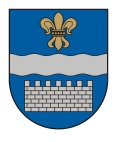 DAUGAVPILS VALSTSPILSĒTAS PAŠVALDĪBAS DOMEK. Valdemāra iela 1, Daugavpils, LV-5401, tālr. 65404344, 65404399, 65404321e-pasts: info@daugavpils.lv   www.daugavpils.lvSĒDES  PROTOKOLS2023.gada 14.decembrī                                                         	                                     Nr.27	SĒDE NOTIEK DOMES SĒŽU ZĀLĒSĒDE SASAUKTA 	plkst. 14:00  SĒDI ATKLĀJ 	plkst. 14:00SĒDES DARBA KĀRTĪBA:1. Par kārtības, kādā noris balsošana ar vēlēšanu zīmēm par Daugavpils valstspilsētas pašvaldības domes priekšsēdētāja, priekšsēdētāja vietnieka un izpilddirektora amatam izvirzītajām kandidatūrām, apstiprināšanu.2. Par grozījumiem Daugavpils pilsētas un Augšdaugavas novada sadarbības teritorijas civilās aizsardzības plānā.3. Par saistošo noteikumu „Grozījumi Daugavpils valstspilsētas pašvaldības 2023.gada 17.februāra saistošajos noteikumos Nr.2 „Par Daugavpils valstspilsētas pašvaldības 2023.gada budžetu”” apstiprināšanu.4. Par grozījumiem Daugavpils domes 2023.gada 12.janvāra lēmumā Nr.1 “Par nekustamā īpašuma, Raiņa ielā 30, Daugavpilī, daļas nodošanu bezatlīdzības lietošanā biedrībai “Harmonia”.5. Par atļauju ziedojuma pieņemšanai.6. Par Daugavpils pilsētas Izglītības pārvaldes un padotības iestāžu maksas pakalpojumu cenrādi.7. Par atļauju ziedojuma pieņemšanai.8. Par Daugavpils valstspilsētas pašvaldības iestādes “Daugavpils Tehnoloģiju vidusskola-licejs” nolikuma apstiprināšanu jaunā redakcijā.9. Par dāvinājuma (ziedojuma) pieņemšanu.10. Par pašvaldības līdzfinansējumu vispārējās izglītības iestāžu izglītojamo ēdināšanai.11. Par Daugavpils domes 2015.gada 11.jūnija saistošo noteikumu Nr.26 „Ēdināšanas izdevumu kompensēšana izglītojamajiem” atzīšanu par spēku zaudējušiem.12. Par grozījumiem 2018.gada 22.februāra noteikumos Nr.1 „Noteikumi par pašvaldības līdzfinansējumu sakrālā mantojuma saglabāšanai”.13. Par Vienošanos par 2017.gada 29.augusta līguma "Par sadzīves atkritumu apsaimniekošanu Daugavpils pilsētas administratīvajā teritorijā" izmaiņām noslēgšanu ar SIA "Atkritumu apsaimniekošanas Dienvidlatgales starppašvaldību organizācija".                                                                             14. Par saistošo noteikumu “Saistošie noteikumi par specializēto tūristu transportlīdzekļu izmantošanu Daugavpilī” apstiprināšanu.15. Par saistošo noteikumu “Par alkoholisko dzērienu mazumtirdzniecību novietnēs” apstiprināšanu.16. Par saistošo noteikumu “Par kārtību, kādā tiek piešķirts tirgus statuss un tirgus pārvaldītājs saskaņo ar pašvaldību tirgus noteikumus” apstiprināšanu.17. Par mantas nodošanu Daugavpils valstspilsētas pašvaldības grāmatvedības uzskaitē un ieguldīšanu SIA “Atkritumu apsaimniekošanas Dienvidlatgales starppašvaldību organizācija” pamatkapitālā.18. Par grozījumu Daugavpils valstspilsētas pašvaldības domes 27.04.2023. lēmumā Nr. 219 “Par atbalstu projektam “Austrumlatvijas viedo tehnoloģiju un pētniecības centra (ALTOP) Industriālā parka izveide””.19. Par grozījumu Daugavpils valstspilsētas pašvaldības domes 2023.gada 29.jūnija lēmumā Nr.375 “Par Daugavpils valstspilsētas pašvaldības iestādes “Sociālais dienests” maksas pakalpojumu cenrādi”.20. Par  Daugavpils  valstspilsētas  pašvaldības nekustamo īpašumu  uzskaiti.21. Par dzīvokļa īpašuma Nr.43 Viršu ielā 46, Daugavpilī, izsoles rezultātu apstiprināšanu un pirkuma līguma slēgšanu. 22. Par dzīvokļa īpašuma Nr.13 Viršu ielā 50, Daugavpilī, izsoles rezultātu apstiprināšanu un pirkuma līguma slēgšanu.23. Par dzīvokļa īpašuma Nr.2 “387.km”, Daugavpilī, izsoles rezultātu apstiprināšanu un pirkuma līguma slēgšanu.24. Par Daugavpils valstspilsētas pašvaldības neprivatizēto dzīvokļu īpašumu ierakstīšanu zemesgrāmatā.25. Par nekustamā īpašuma, kadastra Nr.0500 020 0421, nodošanu atsavināšanai.26. Par  zemes gabala Medus ielā 17, Daugavpilī, nodošanu atsavināšanai.27. Par dzīvojamās mājas 18.novembra ielā 197D, Daugavpilī, dzīvokļa īpašuma Nr.31 nodošanu atsavināšanai.28. Par dzīvojamās mājas Zeļinska ielā 7, Daugavpilī, dzīvokļa īpašuma Nr.68 nodošanu atsavināšanai.29. Par dzīvojamai mājai Vienības ielā 8, Daugavpilī, funkcionāli nepieciešamā zemes gabala apstiprināšanu.30. Par dzīvokļu īpašumu – mākslinieku darbnīcu Enerģētiķu šķērsielā 6, Daugavpilī, nodošanu atsavināšanai.31. Par zemes vienības, kadastra apzīmējums 05000010062, Ģimnāzijas ielas 3A rajonā, Daugavpilī, pārdošanu.32. Par grozījumiem Daugavpils domes 29.12.2022. lēmumā Nr.915 „Par zemes vienības Stāvā iela 14A, Daugavpils, pārdošanu izsolē”.33. Par grozījumiem Daugavpils valstspilsētas pašvaldības domes 23.03.2023. lēmumā Nr.166 „Par zemes vienības, kadastra apzīmējums 05000130016, Daugavpilī, pārdošanu izsolē”.34. Par grozījumiem Daugavpils valstspilsētas pašvaldības domes 23.03.2023. lēmumā Nr.167 „Par zemes vienības, kadastra apzīmējums 05000130017, Daugavpilī, pārdošanu izsolē”.35. Par grozījumiem Daugavpils valstspilsētas pašvaldības domes 23.03.2023. lēmumā Nr.168 „Par zemes vienības, kadastra apzīmējums 05000130018, Daugavpilī, pārdošanu izsolē”.36. Par dzīvojamās mājas Gaismas ielā 6, Daugavpilī, dzīvokļa īpašuma Nr.16 pārdošanu37. Par dzīvojamās mājas Miera ielā 64, Daugavpilī, dzīvokļa īpašuma Nr.12 pārdošanu.38. Par dzīvojamās mājas Čiekuru ielā 5A, Daugavpilī, dzīvokļa īpašuma Nr.21 pārdošanu.39. Par Daugavpils valstspilsētas pašvaldības dzīvokļu īpašumu pārdošanu un izsoles noteikumu apstiprināšanu.SĒDI VADA – Daugavpils valstspilsētas pašvaldības domes priekšsēdētājs Andrejs ElksniņšSĒDĒ PIEDALĀS - 13 Domes deputāti –P.Dzalbe,  A.Elksniņš, A.Gržibovskis, L.Jankovska, I.Jukšinka, V.Kononovs, N.Kožanova, M.Lavrenovs, J.Lāčplēsis, I.Prelatovs,  V.Sporāne-Hudojana, M.Truskovskis, A.Vasiļjevs.SĒDĒ NEPIEDALĀS –  2 Domes deputāti –  I.Aleksejevs  –  iemesls nav zināms,                                                                          I.Šķinčs  –  iemesls nav zināms,SĒDĒ PIEDALĀS                                 - pašvaldības administrācijas darbinieki:                                                                  K.Rasis  Ž.Kobzeva, R.Golovans, I.Limbēna,                                                                  N.Jefimovs, E.Upeniece, D.Krīviņa, A.Kokina,                                                                 A.Nikolajevs.                                                               - pašvaldības budžeta iestādes darbinieki:                                                          M.Gerasimova, B.Višņevska, L.Žuromska, A.Pudāns,                                                          M.Čačka, A.LeščinskaAugšdaugavas novada domes pašvaldības                                                                priekšsēdētājs A.KucinsSĒDI PROTOKOLĒ  - Domes protokolu lietvedības pārzine S.RimicāneSēdes vadītājs lūdz deputātus iekļaut domes sēdes darba kārtībā papildjautājumu: ”Par Daugavpils valstspilsētas pašvaldības iestādes “Daugavpils kultūras pils” vadītāja iecelšanu”.Sēdes vadītājs lūdz deputātus balsot par lēmuma projekta iekļaušanu domes sēdes darba kārtībā,atklāti balsojot: PAR – 13 (P.Dzalbe, A.Elksniņš, A.Gržibovskis,L.Jankovska, I.Jukšinska, V.Kononovs, N.Kožanova, M.Lavrenovs, J.Lāčplēsis, I.Prelatovs, V.Sporāne-Hudojana, M.Truskovskis, A.Vasiļjevs), PRET – nav, ATTURAS – nav, Daugavpils valstspilsētas pašvaldības dome nolemj:  Iekļaut jautājumu domes sēdes darba kārtībā.Sēdes vadītājs lūdz deputātus iekļaut domes sēdes darba kārtībā papildjautājumu: ”Par atbalstu projektam “Laucesas upes krasta erozijas novēršana un plūdu risku mazināšana Daugavpils valstspilsētā”.”Sēdes vadītājs lūdz deputātus balsot par lēmuma projekta iekļaušanu domes sēdes darba kārtībā,atklāti balsojot: PAR – 13 (P.Dzalbe, A.Elksniņš, A.Gržibovskis,L.Jankovska, I.Jukšinska, V.Kononovs, N.Kožanova, M.Lavrenovs, J.Lāčplēsis, I.Prelatovs, V.Sporāne-Hudojana, M.Truskovskis, A.Vasiļjevs), PRET – nav, ATTURAS – nav, Daugavpils valstspilsētas pašvaldības dome nolemj:  Iekļaut jautājumu domes sēdes darba kārtībā.Sēdes vadītājs lūdz deputātus iekļaut domes sēdes darba kārtībā papildjautājumu: ” Par atbalstu projektam “Eiropas kultūra: vienoti dažādībā”.”Sēdes vadītājs lūdz deputātus balsot par lēmuma projekta iekļaušanu domes sēdes darba kārtībā,atklāti balsojot: PAR – 13 (P.Dzalbe, A.Elksniņš, A.Gržibovskis,L.Jankovska, I.Jukšinska, V.Kononovs, N.Kožanova, M.Lavrenovs, J.Lāčplēsis, I.Prelatovs, V.Sporāne-Hudojana, M.Truskovskis, A.Vasiļjevs), PRET – nav, ATTURAS – nav, Daugavpils valstspilsētas pašvaldības dome nolemj:  Iekļaut jautājumu domes sēdes darba kārtībā.Sēdes vadītājs lūdz deputātus apstiprināt  domes sēdes darba kārtību ar trīs papildjautājumiem,atklāti balsojot: PAR – 13 (P.Dzalbe, A.Elksniņš, A.Gržibovskis,L.Jankovska, I.Jukšinska, V.Kononovs, N.Kožanova, M.Lavrenovs, J.Lāčplēsis, I.Prelatovs, V.Sporāne-Hudojana, M.Truskovskis, A.Vasiļjevs), PRET – nav, ATTURAS – nav, Daugavpils valstspilsētas pašvaldības dome nolemj:     Apstiprināt domes sēdes darba kārtību.1.§   (900)   Par kārtības, kādā noris balsošana ar vēlēšanu zīmēm par Daugavpils valstspilsētas pašvaldības domes priekšsēdētāja, priekšsēdētāja vietnieka un izpilddirektora   amatam izvirzītajām kandidatūrām, apstiprināšanu                                                          A.ElksniņšPamatojoties uz Pašvaldību likuma 10. panta pirmās daļas 21. punktu un Daugavpils valstspilsētas pašvaldības domes 2023. gada 27. jūlija saistošo noteikumu Nr. 8 “Daugavpils valstspilsētas pašvaldības nolikums” 22. punktu, atklāti balsojot: PAR – 13 (P.Dzalbe, A.Elksniņš, A.Gržibovskis, L.Jankovska, I.Jukšinska, V.Kononovs, N.Kožanova, M.Lavrenovs, J.Lāčplēsis, I.Prelatovs, V.Sporāne-Hudojana, M.Truskovskis, A.Vasiļjevs), PRET – nav, ATTURAS – nav, Daugavpils valstspilsētas pašvaldības dome nolemj:Apstiprināt noteikumus “Kārtība, kādā noris atklāta balsošana ar vēlēšanu zīmēm” (pielikumā).Atzīt par spēku zaudējušu Daugavpils pilsētas domes 2013. gada 11. jūnija lēmumu Nr.227 “Par balsošanas kārtības ar vēlēšanu zīmēm apstiprināšanu”.Pielikumā: Noteikumi “Kārtība, kādā noris atklāta balsošana ar vēlēšanu zīmēm”.2.§   (901)   Par grozījumiem Daugavpils pilsētas un Augšdaugavas novada sadarbības teritorijas civilās aizsardzības plānā.                                                          A.ElksniņšPamatojoties uz Pašvaldību likuma 10. panta pirmās daļas 21. punktu, Civilās aizsardzības un katastrofas pārvaldīšanas likuma 6. panta pirmās daļas 9. punktu un 11. panta pirmās daļas 3. punktu, Ministru kabineta 2017. gada 7. novembra noteikumu Nr. 658 “Noteikumi par civilās aizsardzības plānu struktūru un tajos iekļaujamo informāciju” 4., 5., 5.1 un 12. punktu, atklāti balsojot: PAR – 13 (P.Dzalbe, A.Elksniņš, A.Gržibovskis, L.Jankovska, I.Jukšinska, V.Kononovs, N.Kožanova, M.Lavrenovs, J.Lāčplēsis, I.Prelatovs, V.Sporāne-Hudojana, M.Truskovskis, A.Vasiļjevs), PRET – nav, ATTURAS – nav, Daugavpils valstspilsētas pašvaldības dome nolemj:Izdarīt ar Daugavpils domes 2022.gada 31.marta lēmumu Nr. 164 apstiprinātajā Daugavpils pilsētas un Augšdaugavas novada sadarbības teritorijas civilās aizsardzības plānā (turpmāk - plāns) šādus grozījumus:Izteikt plāna nosaukumu šādā redakcijā:“Daugavpils valstspilsētas un Augšdaugavas novada sadarbības teritorijas civilās aizsardzības plāns”.Plāna saturā papildināt sadaļu “Pielikumi” ar skaitli un vārdiem “11. pielikums. Pasākumi militāra iebrukuma vai kara gadījumā”.Papildināt plānu ar 11. pielikumu (pielikumā).Pielikumā: 11. pielikums “Pasākumi militāra iebrukuma vai kara gadījumā”.3.§   (902)   Par saistošo noteikumu „Grozījumi Daugavpils valstspilsētas pašvaldības 2023.gada 17.februāra saistošajos noteikumos Nr.2 „Par Daugavpils valstspilsētas pašvaldības 2023.gada budžetu”” apstiprināšanu                            A.Elksniņš, J.Lāčplēsis, E.Upeniece, V.KononovsDebates: V.Kononovs, J.Lāčplēsis.Pamatojoties uz Pašvaldību  likuma 10.panta pirmās daļas 1.punktu un  likuma “Par pašvaldību budžetiem” 16. un 17.pantiem, Daugavpils valstspilsētas pašvaldības domes Finanšu komitejas 2023.gada  7.decembra atzinumu, atklāti balsojot: PAR – 11 (A.Elksniņš, A.Gržibovskis, L.Jankovska, I.Jukšinska, V.Kononovs, N.Kožanova, M.Lavrenovs, I.Prelatovs, V.Sporāne-Hudojana, M.Truskovskis, A.Vasiļjevs), PRET – 1 (J.Lāčplēsis), ATTURAS – 1 (P.Dzalbe),  Daugavpils valstspilsētas pašvaldības dome nolemj:Apstiprināt Daugavpils valstspilsētas pašvaldības domes 2023.gada 14.decembra saistošos noteikumus Nr.27  „Grozījumi Daugavpils valstspilsētas pašvaldības 2023.gada 17.februāra saistošajos noteikumos Nr. 2  “Par Daugavpils valstspilsētas pašvaldības 2023.gada budžetu”” .Pielikumā: Daugavpils valstspilsētas pašvaldības domes 2023.gada 14. decembra saistošie noteikumi    Nr.27  „Grozījumi Daugavpils valstspilsētas pašvaldības  2023.gada 17.februāra saistošajos noteikumos Nr.2  “Par Daugavpils valstspilsētas pašvaldības 2023.gada budžetu””.4.§   (903)   Par grozījumiem Daugavpils domes 2023.gada 12.janvāra lēmumā Nr.1 “Par nekustamā īpašuma, Raiņa ielā 30, Daugavpilī, daļas nodošanu bezatlīdzības lietošanā biedrībai “Harmonia”                                                          A.VasiļjevsPamatojoties uz Pašvaldību likuma 10.panta pirmās daļas 21.punktu, Publiskas personas finanšu līdzekļu un mantas izšķērdēšanas novēršanas likuma 5.panta otrās daļas 4.1punktu, trešo daļu, trešo prim daļu, piekto daļu un sesto daļu, izskatot biedrības „Daugavpils vingrošanas skola „Harmonia”” 17.11.2023. iesniegumu, ņemot vērā Valsts ieņēmumu dienesta 30.12.2015. lēmumu Nr.30.6-8.5/16210, ar kuru biedrībai „Daugavpils vingrošanas skola „Harmonia”” piešķirts sabiedriskā labuma organizācijas statuss, Daugavpils valstspilsētas pašvaldības domes Izglītības un kultūras jautājumu komitejas 2023.gada 7.decembra atzinumu, Finanšu komitejas 2023.gada 7.decembra atzinumu, atklāti balsojot: PAR – 13 (P.Dzalbe, A.Elksniņš, A.Gržibovskis, L.Jankovska, I.Jukšinska, V.Kononovs, N.Kožanova, M.Lavrenovs, J.Lāčplēsis, I.Prelatovs, V.Sporāne-Hudojana, M.Truskovskis, A.Vasiļjevs), PRET – nav, ATTURAS – nav, Daugavpils valstspilsētas pašvaldības dome nolemj:1. Izdarīt Daugavpils domes 2023.gada 12.janvāra lēmumā Nr.1 “Par nekustamā īpašuma, Raiņa ielā 30, Daugavpilī, daļas nodošanu bezatlīdzības lietošanā biedrībai “Harmonia” šādus grozījumus:1.1. Izteikt lēmuma 2.punktu šādā redakcijā: “2. Ēkas ar kadastra apzīmējumu 0500 001 7805 003 bilances vērtība uz 31.12.2023. sastāda 231316,28 (divi simti trīsdesmit viens tūkstotis trīs simti sešpadsmit euro un 28 centi). Zemesgabala ar kadastra apzīmējumu 0500 001 7805 bilances vērtība uz 31.12.2023. sastāda 147867,00 (viens simts četrdesmit septiņi tūkstoši astoņi simti sešdesmit septiņi euro un 00 centi).”1.2. Izteikt lēmuma 3.punktu šādā redakcijā: “3. Īpašums tiek nodots bezatlīdzības lietošanā uz laiku līdz 2024.gada 31.decembrim, bet ne ilgāk kā uz laiku, kamēr Biedrībai ir sabiedriskā labuma organizācijas statuss.2. Lēmums stājas spēkā 2024.gada 1.janvārī.5.§   (904)   Par atļauju ziedojuma pieņemšanai                                                          A.VasiļjevsPamatojoties uz Pašvaldību likuma 10.panta pirmās daļas 21.punktu, likuma „Par interešu konfliktu novēršanu valsts amatpersonu darbībā” 14.panta pirmo, otro, piekto, sesto un vienpadsmito daļu, ievērojot ar Daugavpils pilsētas domes 2013.gada 28.decembra lēmumu Nr.651 apstiprināto noteikumu Nr.3 „Noteikumi par dāvinājumu (ziedojumu) pieņemšanu, izlietošanu un uzskaiti Daugavpils pilsētas pašvaldības iestādēs” 4.punktu, ņemot vērā Daugavpils Tehnoloģiju vidusskolas – liceja 2023.gada 30.novembra vēstuli Nr.199/1.12 “Par atļauju pieņemt dāvinājumu” un Daugavpils Tehnoloģiju vidusskolas – liceja direktores Irinas Pauras izvērtējumu par interešu konflikta neesamību, pieņemot minēto ziedojumu, to, ka ziedojuma pieņemšana neietekmē jebkādu lēmumu pieņemšanu attiecībā uz biedrību „Aizbildnis”, Daugavpils valstspilsētas pašvaldības domes Izglītības un kultūras jautājumu komitejas 2023.gada 7.decembra atzinumu, Daugavpils valstspilsētas pašvaldības domes Finanšu komitejas 2023.gada 7.decembra atzinumu, atklāti balsojot: PAR – 13 (P.Dzalbe, A.Elksniņš, A.Gržibovskis, L.Jankovska, I.Jukšinska, V.Kononovs, N.Kožanova, M.Lavrenovs, J.Lāčplēsis, I.Prelatovs, V.Sporāne-Hudojana, M.Truskovskis, A.Vasiļjevs), PRET – nav, ATTURAS – nav, Daugavpils valstspilsētas pašvaldības dome nolemj:Atļaut Daugavpils Tehnoloģiju vidusskolas - liceja direktorei Irinai Paurai Daugavpils Tehnoloģiju vidusskolas - liceja vārdā pieņemt ziedojumu Tehnoloģiju vidusskolas - liceja funkciju izpildes veicināšanai no biedrības „Aizbildnis” (reģ.Nr. 40008018301, juridiskā adrese Skolas iela 1-10, Svente, Sventes pagasts, Daugavpils novads) materiālās vērtības par kopējo summu 31496,06 euro (trīsdesmit viens tūkstotis četri simti deviņdesmit seši euro 06 centi), saskaņā ar pielikumu. Pielikumā: materiālo vērtību saraksts.6.§   (905)   Par Daugavpils pilsētas Izglītības pārvaldes un padotības iestāžu maksas pakalpojumu cenrādi                                                          A.Vasiļjevs   Pamatojoties uz Pašvaldību likuma 10.panta pirmās daļas 21.punktu, Ministru kabineta 2011.gada 3. maija noteikumu Nr. 333 „Kārtība, kādā plānojami un uzskaitāmi ieņēmumi no maksas pakalpojumiem un ar šo pakalpojumu sniegšanu saistītie izdevumi, kā arī maksas pakalpojumu izcenojumu noteikšanas metodika un izcenojumu apstiprināšanas kārtība” III nodaļu, Daugavpils pilsētas domes 2019.gada 28.maija noteikumiem „Noteikumi par Daugavpils pilsētas pašvaldības budžeta iestāžu sniegto maksas pakalpojumu izcenojumu noteikšanas un apstiprināšanas kārtību, maksas pakalpojumu ieņēmumu un izdevumu uzskaiti”, Daugavpils domes Izglītības un kultūras jautājumu komitejas 2023.gada 7.decembra atzinumu, Daugavpils domes Finanšu komitejas 2023.gada 7.decembra atzinumu atklāti balsojot: PAR – 13 (P.Dzalbe, A.Elksniņš, A.Gržibovskis, L.Jankovska, I.Jukšinska, V.Kononovs, N.Kožanova, M.Lavrenovs, J.Lāčplēsis, I.Prelatovs, V.Sporāne-Hudojana, M.Truskovskis, A.Vasiļjevs), PRET – nav, ATTURAS – nav, Daugavpils valstspilsētas pašvaldības dome nolemj:Apstiprināt Daugavpils pilsētas Izglītības pārvaldes un padotības iestāžu maksas pakalpojumu cenas:- sociālās aizsardzības funkciju nodrošināšanai;- kultūras funkciju nodrošināšanai;- izglītības funkciju nodrošināšanai; - zinātnes funkciju nodrošināšanai; - sporta funkciju nodrošināšanai; - veselības aprūpes funkciju nodrošināšanai šādā apmērā:* vecākam, kurš ir kopā ar bērnu, kas jaunāks par 7 gadiem, maksa netiek piemērota**Pievienotās vērtības nodokļa likuma 52.panta pirmās daļas 12.apakšpunkts, MK 03.01.2023. noteikumu Nr. 17” Pievienotās vērtības nodokļa likuma normu piemērošanas kārtība un atsevišķas prasības pievienotās vērtības nodokļa maksāšanai un administrēšanai” 30.pantsDaugavpils pilsētas Izglītības pārvaldes un padotības iestāžu maksas pakalpojumu cenrādī paredzētie atvieglojumi:Lēmuma 3.punktā minētajam pakalpojumam tiek piešķirta atlaide 50% apmērā izglītojamajiem, kuri mācās Daugavpils pilsētas pamata vai vispārējās vidējās izglītības iestādēs un Profesionālās izglītības kompetences centrā "Daugavpils Dizaina un mākslas vidusskola "Saules skola"".Daugavpils Inovāciju centra apmeklējumam un nodarbībām mācību procesa nodrošināšanai Daugavpils pilsētas izglītības iestāžu izglītojamo grupām pedagoga pavadībā tiek piemērota atlaide 100% no cenas.Noteikt, ka lēmuma 1.punkta 8.-9., 14.-15., 19.-22. un 24.apakšpunktos minētā manta tiek nodota bezatlīdzības lietošanā Daugavpils pilsētas pašvaldības budžeta iestādēm (nodarbībām saskaņā ar grafiku).Atzīt par spēku zaudējušu Daugavpils pilsētas domes 2020.gada 24.septembra lēmumu Nr. 448 „Par Daugavpils pilsētas Izglītības pārvaldes un padotības iestāžu maksas pakalpojumu cenrādi”, Daugavpils domes 2022.gada 24.novembra lēmumu Nr. 773 “Par grozījumiem Daugavpils domes 2020.gada 24.septembra lēmumā Nr. 448 „Par Daugavpils pilsētas Izglītības pārvaldes un padotības iestāžu maksas pakalpojumu cenrādi”’, Daugavpils domes 2023.gada 13.aprīļa lēmumu Nr. 185 “Par grozījumiem Daugavpils domes 2020.gada 24.septembra lēmumā Nr. 448 „Par Daugavpils pilsētas Izglītības pārvaldes un padotības iestāžu maksas pakalpojumu cenrādi”’,  Domes lēmums stājas spēkā 2024.gada 1.janvārī.7.§   (906)   Par atļauju ziedojuma pieņemšanai                                                          A.VasiļjevsPamatojoties uz Pašvaldību likuma 10.panta pirmās daļas 21.punktu, likuma „Par interešu konfliktu novēršanu valsts amatpersonu darbībā” 14.panta pirmo, otro, piekto, sesto un vienpadsmito daļu, ievērojot ar Daugavpils pilsētas domes 2013.gada 28.decembra lēmumu Nr.651 apstiprināto noteikumu Nr.3 „Noteikumi par dāvinājumu (ziedojumu) pieņemšanu, izlietošanu un uzskaiti Daugavpils pilsētas pašvaldības iestādēs” 4.punktu, ņemot vērā Daugavpils Iespēju vidusskolas 2023.gada 23.novembra vēstuli Nr.1.16/267 „Par ziedojuma (dāvinājuma) pieņemšanu” un Daugavpils Zinātņu vidusskolas direktora Vitālija Azareviča izvērtējumu par interešu konflikta neesamību, pieņemot minēto ziedojumu, to, ka ziedojuma pieņemšana neietekmē jebkādu lēmumu pieņemšanu attiecībā uz SIA  Mikrotīkls, Daugavpils valstspilsētas pašvaldības domes Izglītības un kultūras jautājumu komitejas 2023.gada 7.decembra atzinumu, Finanšu komitejas 2023.gada 7.decembra atzinumu, atklāti balsojot: PAR – 13 (P.Dzalbe, A.Elksniņš, A.Gržibovskis, L.Jankovska, I.Jukšinska, V.Kononovs, N.Kožanova, M.Lavrenovs, J.Lāčplēsis, I.Prelatovs, V.Sporāne-Hudojana, M.Truskovskis, A.Vasiļjevs), PRET – nav, ATTURAS – nav, Daugavpils valstspilsētas pašvaldības dome nolemj:Atļaut Daugavpils Zinātņu vidusskolas direktoram Vitālijam Azarevičam Daugavpils Zinātņu vidusskolas vārdā pieņemt ziedojumu Daugavpils Zinātņu vidusskolas funkciju izpildes veicināšanai no SIA Mikrotīkls (vienotais reģ. Nr.40003286799, Aizkraukles iela 23, Rīga, LV-1006), tīkla aparatūras iekārtas interneta nodrošināšanai par kopējo summu EUR 7768,59 (septiņi tūkstoši septiņi simti sešdesmit astoņi euro 59 centi) apmērā. 8.§   (907)   Par Daugavpils valstspilsētas pašvaldības iestādes “Daugavpils Tehnoloģiju vidusskola-licejs” nolikuma apstiprināšanu jaunā redakcijā                                                          A.VasiļjevsPamatojoties uz Pašvaldības likuma 10.panta pirmās daļas 8.punktu, Izglītības likuma 22.panta pirmo daļu un Vispārējās izglītības likuma 8.pantu un 9.panta otro daļu, ievērojot Daugavpils valstspilsētas pašvaldības domes 2023.gada 13.jūlija lēmuma Nr.446 “Par vienotas Daugavpils valstspilsētas pašvaldības iestāžu centralizētās grāmatvedības izveidi” 5.punktu, ņemot vērā Daugavpils valstspilsētas pašvaldības domes Izglītības un kultūras jautājumu komitejas 2023.gada 7.decembra atzinumu, atklāti balsojot: PAR – 13 (P.Dzalbe, A.Elksniņš, A.Gržibovskis, L.Jankovska, I.Jukšinska, V.Kononovs, N.Kožanova, M.Lavrenovs, J.Lāčplēsis, I.Prelatovs, V.Sporāne-Hudojana, M.Truskovskis, A.Vasiļjevs), PRET – nav, ATTURAS – nav, Daugavpils valstspilsētas pašvaldības dome nolemj:Apstiprināt Daugavpils valstspilsētas pašvaldības iestādes “Daugavpils Tehnoloģiju vidusskola – licejs” nolikumu jaunā redakcijā (pielikumā). Atzīt par spēku zaudējušu ar Daugavpils pilsētas domes 2019.gada 12.decembra lēmumu Nr.761 “Par izglītības iestādes nolikuma apstiprināšanu” apstiprināto Daugavpils Tehnoloģiju vidusskolas – liceja nolikumu.Lēmums stājās spēkā ar 2024.gada 1.janvāri.Pielikumā: Daugavpils valstspilsētas pašvaldības iestādes “Daugavpils Tehnoloģiju vidusskola – licejs” nolikums.9.§   (908)   Par dāvinājuma (ziedojuma) pieņemšanu                                                          A.Vasiļjevs        Pamatojoties uz Pašvaldību likuma 10.panta pirmās daļas 6.punktu, 10.panta pirmās daļas 21.punktu, ievērojot likuma “Par interešu konflikta novēršanu valsts amatpersonu darbībā” 14.panta otro daļu, kas paredz institūcijas tiesības pieņemt ziedojumu publiskām vajadzībām, ja ziedojums neietekmē lēmuma pieņemšanu attiecībā uz ziedotāju, ievērojot ar Daugavpils pilsētas domes 2013.gada 28.decembra lēmumu Nr.651 apstiprināto noteikumu Nr.3 “Noteikumi par dāvinājumu (ziedojumu) pieņemšanu, izlietošanu un uzskaiti Daugavpils pilsētas pašvaldības iestādēs” 4.punktu, labdarības fonda “Zīļuks” 2023.gada 23.novembra vēstulē (reģistrēta Daugavpils valstspilsētas pašvaldības (turpmāk – Pašvaldība)  iestādē “Daugavpils pašvaldības centrālā pārvalde” 2023.gada 24.novembrī ar Nr.1.2-6/1082) izteikto piedāvājumu dāvināt bērnu rotaļu laukuma iekārtas, kuras tiks uzstādītas uz Pašvaldības piederoša zemes gabala ar kadastra apzīmējumu 05000281604, ņemot vērā lietderības apsvērumus un to, ka bērnu rotaļu laukums ar iekārtām ir nepieciešams Pašvaldības autonomās funkcijas  -  gādāt par iedzīvotāju veselību - īstenot veselīga dzīvesveida veicināšanas pasākumus un organizēt veselības aprūpes pakalpojumu pieejamību,  izpildei, Pašvaldības domes Pilsētas saimniecības un attīstības komitejas 2023.gada  7.decembra atzinumu,  Pašvaldības domes Finanšu komitejas 2023.gada 7.decembra atzinumu, atklāti balsojot: PAR – 13 (P.Dzalbe, A.Elksniņš, A.Gržibovskis, L.Jankovska, I.Jukšinska, V.Kononovs, N.Kožanova, M.Lavrenovs, J.Lāčplēsis, I.Prelatovs, V.Sporāne-Hudojana, M.Truskovskis, A.Vasiļjevs), PRET – nav, ATTURAS – nav, Pašvaldības dome nolemj:Pieņemt no labdarības fonda “Zīļuks”, reģistrācijas Nr.40008238988, juridiskā adrese: Sporta ielā 11, Rīgā, bez atlīdzības, noslēdzot dāvinājuma līgumu, Pašvaldības īpašumā bērnu rotaļu laukuma iekārtas (pielikumā – atbilstības deklarācija, turpmāk - Īpašums).Daugavpils pašvaldības centrālās pārvaldes Centralizētajai grāmatvedībai, pēc dāvinājuma līguma noslēgšanas, ņemt Īpašumu uzskaitē ar tā vērtību 23369.06 EUR (divdesmit trīs tūkstoši trīs simti sešdesmit deviņi euro un 06 centi).Uzdot Pašvaldības iestādei “Komunālās saimniecības pārvalde” nodrošināt Īpašuma  apsaimniekošanu. Lēmuma izpildi kontrolē Pašvaldības izpilddirektora p.i. T.Dubina.Pielikumā: Atbilstības deklarācija Nr.LV-45/2023.10.§   (909)   Par pašvaldības līdzfinansējumu vispārējās izglītības iestāžu izglītojamo ēdināšanai            A.Vasiļjevs, J.Lāčplēsis, E.Upeniece, B.Višņevska, A.Elksniņš, P.DzalbeDebates: J.Lāčplēsis, A.ElksniņšJ.Lāčplēsis izsaka priekšlikumu, ”Atteikties no vecāku līdzmaksājuma un šo summu finansēt no pašvaldības budžeta”.Sēdes vadītājs lūdz deputātus balsot par priekšlikumu: atklāti balsojot: PAR – 2 (P.Dzalbe, J.Lāčplēsis) PRET – nav, ATTURAS – 11(A.Elksniņš, A.Gržibovskis, L.Jankovska, I.Jukšinska, V.Kononovs, N.Kožanova, M.Lavrenovs, I.Prelatovs, V.Sporāne-Hudojana, M.Truskovskis, A.Vasiļjevs), Daugavpils valstspilsētas pašvaldības dome nolemj:Priekšlikums nav atbalstīts.J.Lāčplēsis izsaka priekšlikumu, “Vecāku līdzmaksājumu noteikt tādu, kāds ir vislētākais, t.i. 60 centi, pārējo segt no pašvaldības budžeta”.Sēdes vadītājs lūdz deputātus balsot par priekšlikumu: atklāti balsojot: PAR – 2 (P.Dzalbe, J.Lāčplēsis) PRET – nav, ATTURAS – 11(A.Elksniņš, A.Gržibovskis, L.Jankovska, I.Jukšinska, V.Kononovs, N.Kožanova, M.Lavrenovs, I.Prelatovs, V.Sporāne-Hudojana, M.Truskovskis, A.Vasiļjevs), Daugavpils valstspilsētas pašvaldības dome nolemj:Priekšlikums nav atbalstīts.P.Dzalbe izsaka priekšlikumu, “Grozīt noteikumu 1.punktu un noteikt 10-12 klasē izglītojamo ēdināšanu līdzfinansēt ar 1.55, papildināt 2.punktu, pašvaldības līdzfinansējumu noteikt 100% apmērā par ēdināšanu 5.-9.klasē”.Sēdes vadītājs lūdz deputātus balsot par priekšlikumu: atklāti balsojot: PAR – 2 (P.Dzalbe, J.Lāčplēsis) PRET – nav, ATTURAS – 11(A.Elksniņš, A.Gržibovskis, L.Jankovska, I.Jukšinska, V.Kononovs, N.Kožanova, M.Lavrenovs, I.Prelatovs, V.Sporāne-Hudojana, M.Truskovskis, A.Vasiļjevs), Daugavpils valstspilsētas pašvaldības dome nolemj:Priekšlikums nav atbalstīts.Par balsošanas motīviem: P.Dzalbe, J.Lāčplēsis, V.Kononovs.Pamatojoties uz Pašvaldību likuma 5. pantu un 10. panta pirmās daļas 21. punktu, Izglītības likuma 17. panta trešās daļas 11.punktu, kurā ir noteikts, ka pašvaldības kompetencē ietilpst noteikt tos izglītojamos, kuru ēdināšanas izmaksas sedz pašvaldība,ņemot vērā Daugavpils valstspilsētas pašvaldības domes Finanšu komitejas 2023.gada 7.decembra sēdes atzinumu, atklāti balsojot: PAR – 11 (A.Elksniņš, A.Gržibovskis, L.Jankovska, I.Jukšinska, V.Kononovs, N.Kožanova, M.Lavrenovs, I.Prelatovs, V.Sporāne-Hudojana, M.Truskovskis, A.Vasiļjevs), PRET – 2 (P.Dzalbe, J.Lāčplēsis), ATTURAS – nav, Daugavpils valstspilsētas pašvaldības dome nolemj:1. Noteikt, ka Daugavpils valstspilsētas pašvaldība (turpmāk – pašvaldība) līdzfinansē Daugavpils vispārējās izglītības iestāžu 5. – 12.klases izglītojamo ēdināšanas izdevumus no pašvaldības budžeta līdzekļiem 1,55 EUR apmērā dienā, ja izglītojamā likumiskais pārstāvis vai pilngadīgais izglītojamais ir noslēdzis līgumu ar pakalpojuma sniedzēju par ēdināšanas pakalpojuma saņemšanu.2. Izglītojamie, kuru ēdināšanas izdevumi tiek segti 100 % apmērā, tiek noteikti ar pašvaldības saistošajiem noteikumiem par sociālās palīdzības un brīvprātīgo iniciatīvu pabalstiem.3. Uzdot Daugavpils pilsētas Izglītības pārvaldei, sadarbojoties ar pašvaldības iestādi „Sociālais dienests” un pašvaldības centrālās pārvaldes centralizēto grāmatvedību, izstrādāt kārtību, kādā tiek veikti norēķini par izglītojamo ēdināšanu vispārējās pamatizglītības un vidējās izglītības iestādēs.4. Lēmums stājas spēkā 2024.gada 1.janvārī.11.§   (910)   Par Daugavpils domes 2015.gada 11.jūnija saistošo noteikumu Nr.26 „Ēdināšanas izdevumu kompensēšana izglītojamajiem” atzīšanu par spēku zaudējušiem                                                    A.Vasiļjevs, P.DzalbePamatojoties uz Pašvaldību likuma 10.panta pirmās daļas 1.punktu, ņemot vērā Daugavpils valstspilsētas pašvaldības domes Finanšu jautājumu komitejas 2023.gada 7.decembra atzinumu, atklāti balsojot: PAR – 11 (A.Elksniņš, A.Gržibovskis, L.Jankovska, I.Jukšinska, V.Kononovs, N.Kožanova, M.Lavrenovs, I.Prelatovs, V.Sporāne-Hudojana, M.Truskovskis, A.Vasiļjevs), PRET – 2 (P.Dzalbe, J.Lāčplēsis), ATTURAS – nav, Daugavpils valstspilsētas pašvaldības dome nolemj: Apstiprināt Daugavpils valstspilsētas pašvaldības domes 2023.gada 14.decembra saistošos noteikumus Nr.28 „Par Daugavpils valstspilsētas pašvaldības domes 2015.gada 11.jūnija saistošo noteikumu Nr.26 "Ēdināšanas izdevumu kompensēšana izglītojamajiem" atzīšanu par spēku zaudējušiem”.Pielikumā: Daugavpils valstspilsētas pašvaldības domes 2023.gada 14.decembra saistošie noteikumi Nr.28 „Par Daugavpils valstspilsētas pašvaldības domes 2015.gada 11.jūnija saistošo noteikumu Nr.26 "Ēdināšanas izdevumu kompensēšana izglītojamajiem" atzīšanu par spēku zaudējušiem” un to paskaidrojuma raksts.12.§   (911)   Par grozījumiem 2018.gada 22.februāra noteikumos Nr.1 „Noteikumi par pašvaldības līdzfinansējumu sakrālā mantojuma saglabāšanai”                                                          L.JankovkaPlkst.14.41 no sēžu zāles iziet V.Kononovs.Pamatojoties uz Pašvaldību likuma 10.panta pirmās daļas 21.punktu, Sakrālā mantojuma saglabāšanas finansēšanas likuma 2.panta otro daļu, ņemot vērā Daugavpils valstspilsētas pašvaldības domes Finanšu komitejas 2023.gada 7.decembra sēdes atzinumu, atklāti balsojot: PAR – 12 (P.Dzalbe, A.Elksniņš, A.Gržibovskis, L.Jankovska, I.Jukšinska, N.Kožanova, M.Lavrenovs, J.Lāčplēsis, I.Prelatovs, V.Sporāne-Hudojana, M.Truskovskis, A.Vasiļjevs), PRET – nav, ATTURAS – nav, Daugavpils valstspilsētas pašvaldības dome nolemj: Izdarīt 2018.gada 22.februāra noteikumos Nr.1 „Noteikumi par pašvaldības līdzfinansējumu sakrālā mantojuma saglabāšanai” (turpmāk – Noteikumi) šādus grozījumus:1. Aizstāt 1.punktā vārdu „pilsētas” ar vārdu „valstspilsētas”;2. Izteikt 11.punkta pirmo teikumu šādā redakcijā:„11. Pieteikumu vērtēšanu veic ar pašvaldības izpilddirektora rīkojumu izveidota komisija (turpmāk – Komisija).”;3. Aizstāt 14.punktā vārdu „Domei” ar vārdiem „Daugavpils domei (turpmāk – Dome)”;4. Izteikt 20., 21. un 22.punktu šādā redakcijā:„20. Pamatojoties uz Domes lēmumu par līdzfinansējuma apmēru sakrālā mantojuma saglabāšanai, ar reliģisko organizāciju tiek noslēgts līgums saskaņā ar 4.pielikumu. Līguma izpildes termiņš 18 mēneši no tā noslēgšanas dienas.21. Reliģiskai organizācijai, kura saņēmusi Pašvaldības līdzfinansējumu, ir pienākums divu mēnešu laikā pēc darbu pabeigšanas iesniegt piešķirtā līdzfinansējuma izlietojuma pārskatu.22. Pēc līdzfinansējuma izlietojuma pārskata iesniegšanas Pašvaldības Īpašuma departaments pārbauda izpildīto darbu apjoma atbilstību piešķirto līdzekļu apjomam un mērķim.”5. Papildināt ar 26.punktu šādā redakcijā:„26. Reliģiskai organizācijai, kura 2023.gadā saņēmusi Pašvaldības līdzfinansējumu un nav pabeigusi darbus objektīvu iemeslu dēļ, ir tiesības lūgt pagarināt darbu izpildes termiņu. Iesniegumu izskata Komisija. Līguma termiņš šādā gadījumā nepārsniedz 18 mēnešus no tā noslēgšanas dienas. 6. Izteikt 4.pielikumu jaunā redakcijā (pielikumā).13.§   (912)   Par Vienošanos par 2017.gada 29.augusta līguma "Par sadzīves atkritumu apsaimniekošanu Daugavpils pilsētas administratīvajā teritorijā" izmaiņām noslēgšanu ar SIA "Atkritumu apsaimniekošanas Dienvidlatgales starppašvaldību organizācija”                                                  I.Prelatovs, J.LāčplēsisP.Dzalbe nebalso saskaņā ar likumu “Par interešu konflikta novēršanu valsts amatpersonu darbībā”.Pamatojoties uz Pašvaldību likuma 4.panta pirmās daļas 1.punktu, 10.panta pirmās daļas 21.punktu, Atkritumu apsaimniekošanas likuma 8.panta pirmās daļas 1.punktu, 18.panta pirmo daļu, 18.panta sesto daļu, 39.panta pirmo daļu un 39.1 pantu, Daugavpils pilsētas domes 2014.gada 27.marta saistošo noteikumu Nr.16 “Atkritumu apsaimniekošanas noteikumi Daugavpils pilsētas pašvaldībā” 32.-33.punktu,ņemot vērā Daugavpils valstspilsētas pašvaldības domes 2017.gada 6.jūlija lēmumu Nr.357 “Par atkritumu apsaimniekošanas pakalpojuma nodrošināšanu Daugavpils pilsētas pašvaldībā”, 2017.gada 24.augusta lēmumu Nr.443 “Par atkritumu apsaimniekošanas pakalpojuma 
nodošanu sabiedrībai ar ierobežotu atbildību “Atkritumu apsaimniekošanas dienvidlatgales starppašvaldību organizācija”, 2023.gada 13.jūlija lēmumu Nr.412 “Par Vienošanās par 2017.gada 29.augusta līguma “Par sadzīves atkritumu apsaimniekošanu Daugavpils pilsētas administratīvajā teritorijā” izmaiņām noslēgšanu ar sabiedrību ar ierobežotu atbildību “Atkritumu apsaimniekošanas Dienvidlatgales starppašvaldību organizācija”,ievērojot Daugavpils valstspilsētas pašvaldības domes 2023.gada 30.novembra lēmumu Nr.857 “Par nešķirotu sadzīves atkritumu maksas par sadzīves atkritumu savākšanu, pārvadāšanu, pārkraušanu apstiprināšanu,Daugavpils valstspilsētas pašvaldības domes Pilsētas saimniecības un attīstības komitejas 2023.gada 23.novembra atzinumu, Daugavpils valstspilsētas pašvaldības domes Finanšu komitejas 2023.gada 23.novembra atzinumu: atklāti balsojot: PAR – 10 (A.Elksniņš, A.Gržibovskis, L.Jankovska, I.Jukšinska, N.Kožanova, M.Lavrenovs, I.Prelatovs, V.Sporāne-Hudojana, M.Truskovskis, A.Vasiļjevs), PRET – nav, ATTURAS – 1(J.Lāčplēsis), Daugavpils valstspilsētas pašvaldības dome nolemj:Noslēgt Vienošanās par grozījumiem 2017.gada 29.augusta līgumā “Par sadzīves atkritumu apsaimniekošanu Daugavpils pilsētas administratīvajā teritorijā”.Pielikumā: Vienošanās par grozījumiem 2017.gada 29.augusta līgumā “Par sadzīves atkritumu apsaimniekošanu Daugavpils pilsētas administratīvajā teritorijā” uz 2 lp.14.§   (913)   Par saistošo noteikumu “Saistošie noteikumi par specializēto tūristu transportlīdzekļu izmantošanu Daugavpilī” apstiprināšanu                                                          I.PrelatovsPamatojoties uz Pašvaldību likuma 44. panta otro daļu, ņemot vērā Daugavpils valstspilsētas pašvaldības domes Pilsētas saimniecības un attīstības komitejas 2023.gada 7.decembra atzinumu un Finanšu komitejas 2023. gada 7.decembra atzinumu, atklāti balsojot: PAR – 12 (P.Dzalbe, A.Elksniņš, A.Gržibovskis, L.Jankovska, I.Jukšinska, N.Kožanova, M.Lavrenovs, J.Lāčplēsis, I.Prelatovs, V.Sporāne-Hudojana, M.Truskovskis, A.Vasiļjevs), PRET – nav, ATTURAS – nav, Daugavpils valstspilsētas pašvaldības dome nolemj:Apstiprināt Daugavpils valstspilsētas pašvaldības domes 2023.gada 14.decembra saistošos noteikumus Nr.29 “Saistošie noteikumi par specializēto tūristu transportlīdzekļu izmantošanu Daugavpilī”.Pielikumā: Daugavpils valstspilsētas pašvaldības domes 2023.gada 14.decembra saistošie noteikumi Nr.29 “Saistošie noteikumi par specializēto tūristu transportlīdzekļu izmantošanu Daugavpilī” un to paskaidrojuma raksts.15.§   (914)   Par saistošo noteikumu “Par alkoholisko dzērienu mazumtirdzniecību novietnēs” apstiprināšanu                                          I.Prelatovs, P.Dzalbe, I.LimbēnaPamatojoties uz Alkoholisko dzērienu aprites likuma 8. panta trešo daļu, ņemot vērā Daugavpils valstspilsētas pašvaldības domes Pilsētas saimniecības un attīstības komitejas 2023. gada 7.decembra atzinumu, atklāti balsojot: PAR – 12 (P.Dzalbe, A.Elksniņš, A.Gržibovskis, L.Jankovska, I.Jukšinska, N.Kožanova, M.Lavrenovs, J.Lāčplēsis, I.Prelatovs, V.Sporāne-Hudojana, M.Truskovskis, A.Vasiļjevs), PRET – nav, ATTURAS – nav,  Daugavpils valstspilsētas pašvaldības dome nolemj:Apstiprināt Daugavpils valstspilsētas pašvaldības domes 2023.gada 14.decembra saistošos noteikumus Nr.30 “Par alkoholisko dzērienu mazumtirdzniecību novietnēs”.Pielikumā: Daugavpils valstspilsētas pašvaldības domes 2023.gada 14.decembra saistošie noteikumi Nr.30 “Par alkoholisko dzērienu mazumtirdzniecību novietnēs” un to paskaidrojuma raksts.16.§   (915)   Par saistošo noteikumu “Par kārtību, kādā tiek piešķirts tirgus statuss un tirgus pārvaldītājs saskaņo ar pašvaldību tirgus noteikumus” apstiprināšanu                                                          I.PrelatovsP.Dzalbe nepiedalās balsojumā.Pamatojoties uz Ministru kabineta 2010. gada 12. maija noteikumu Nr. 440 “Noteikumi par tirdzniecības veidiem, kas saskaņojami ar pašvaldību, un tirdzniecības organizēšanas kārtību” 8.1 un 9. punktu, ņemot vērā Daugavpils valstspilsētas pašvaldības domes Pilsētas saimniecības un attīstības komitejas 2023.gada 7.decembra atzinumu, atklāti balsojot: PAR – 11 (A.Elksniņš, A.Gržibovskis, L.Jankovska, I.Jukšinska, N.Kožanova, M.Lavrenovs, J.Lāčplēsis, I.Prelatovs, V.Sporāne-Hudojana, M.Truskovskis, A.Vasiļjevs), PRET – nav, ATTURAS – nav, Daugavpils valstspilsētas pašvaldības dome nolemj:Apstiprināt Daugavpils valstspilsētas pašvaldības domes 2023.gada 14.decembra saistošos noteikumus Nr.31 “Par kārtību, kādā tiek piešķirts tirgus statuss un tirgus pārvaldītājs saskaņo ar pašvaldību tirgus noteikumus”.Pielikumā: Daugavpils valstspilsētas pašvaldības domes 2023.gada 14.decembra saistošie noteikumi Nr.31 “Par kārtību, kādā tiek piešķirts tirgus statuss un tirgus pārvaldītājs saskaņo ar pašvaldību tirgus noteikumus” un to paskaidrojuma raksts.17.§   (916)   Par mantas nodošanu Daugavpils valstspilsētas pašvaldības grāmatvedības uzskaitē un ieguldīšanu SIA “Atkritumu apsaimniekošanas Dienvidlatgales starppašvaldību organizācija” pamatkapitālā                                                          I.PrelatovsP.Dzalbe nebalso saskaņā ar likumu “Par interešu konflikta novēršanu valsts amatpersonu darbībā”.Pamatojoties uz Pašvaldību likuma 10.panta pirmās daļas 21.punktu, Publiskas personas mantas atsavināšanas likuma 3.panta pirmās daļas 4.punktu, 6.panta otro un trešo daļu, 40.pantu, Publiskas personas kapitāla daļu un kapitālsabiedrību pārvaldības likuma 63.panta pirmās daļas 1.punktu, Komerclikuma 151.panta pirmo daļu, Daugavpils valstspilsētas pašvaldības domes noteikumu par Daugavpils pilsētas pašvaldības un tās padotībā esošo iestāžu grāmatvedības uzskaiti (apstiprināti ar Daugavpils pilsētas domes 2019.gada 14.februāra lēmumu Nr.48) 99.punktu, 104.punktu,ņemot vērā Daugavpils valstspilsētas pašvaldības domes Pilsētas saimniecības un attīstības komitejas 2023.gada 7.decembra sēdes atzinumu un Finanšu komitejas 2023.gada 7.decembra sēdes atzinumu, atklāti balsojot: PAR – 11 (A.Elksniņš, A.Gržibovskis, L.Jankovska, I.Jukšinska, N.Kožanova, M.Lavrenovs, J.Lāčplēsis, I.Prelatovs, V.Sporāne-Hudojana, M.Truskovskis, A.Vasiļjevs), PRET – nav, ATTURAS – nav, Daugavpils valstspilsētas pašvaldības dome nolemj:Nodot no Daugavpils valstspilsētas pašvaldības iestādes „Komunālās saimniecības pārvalde” (reģistrācijas Nr.90009547852, juridiskā adrese: Saules iela 5A, Daugavpils, LV-5401) grāmatvedības uzskaites Daugavpils valstspilsētas pašvaldības (reģistrācijas Nr.90000077325, juridiskā adrese: Krišjāņa Valdemāra iela 1, Daugavpils, LV-5401) grāmatvedības uzskaitē Demenes rekultivētās izgāztuves žogu, kas atrodas Augšdaugavas novadā, Demenes pagastā (turpmāk – Manta) saskaņā ar Pielikumu.Daugavpils valstspilsētas pašvaldības izpilddirektora p.i. izveidot komisiju Mantas nodošanai – pieņemšanai Daugavpils valstspilsētas pašvaldības grāmatvedības uzskaitē.Pēc Mantas nodošanas – pieņemšanas Daugavpils valstspilsētas pašvaldības grāmatvedības uzskaitē, ieguldīt Mantu SIA “Atkritumu apsaimniekošanas Dienvidlatgales starppašvaldību organizācija”, vienotais reģistrācijas Nr.41503029988, pamatkapitālā.Uzdot Daugavpils valstspilsētas pašvaldības iestādes „Daugavpils pašvaldības centrālā pārvalde” Īpašuma pārvaldīšanas departamentam nodrošināt Mantas novērtēšanas un nodošanas procesa organizēšanu SIA „Atkritumu apsaimniekošanas Dienvidlatgales starppašvaldību organizācija” īpašumā normatīvajos aktos noteiktajā kārtībā.Uzdot izpilddirektora vietniekam K.Rasim nodrošināt Mantas ieguldīšanu SIA “Atkritumu apsaimniekošanas Dienvidlatgales starppašvaldību organizācija” pamatkapitālā, organizējot dalībnieku sapulces sasaukšanu un apstiprinot pamatkapitāla palielināšanas noteikumus.Pielikumā: Daugavpils valstspilsētas pašvaldībai nododamā Manta uz 1 lp.18.§   (917)   Par grozījumu Daugavpils valstspilsētas pašvaldības domes 27.04.2023. lēmumā Nr. 219 “ Par atbalstu projektam “Austrumlatvijas viedo tehnoloģiju un pētniecības centra (ALTOP) Industriālā parka izveide””                              I.Prelatovs, P.Dzalbe, V.Kononovs, A.Kucins, D.KrīviņaPlkst.14.45 sēžu zālē atgriežas V.KononovsPrezentāciju vada D.Krīviņa.P.Dzalbe nebalso saskaņā ar likumu “Par interešu konflikta novēršanu valsts amatpersonu darbībā”.Pamatojoties uz Pašvaldības likuma 4.panta 12.punktu, 10.panta pirmās daļas 21.punktu, likuma „Par pašvaldību budžetiem” 30.pantu, Daugavpils domes 2021.gada 23.septembra noteikumu Nr.5 „Noteikumi par Daugavpils valstspilsētas pašvaldības budžeta izstrādāšanu, apstiprināšanu, grozījumu veikšanu, izpildi un kontroli” 48.punktu, Daugavpils valstspilsētas un Augšdaugavas novada attīstības programmas 2022.–2027.gadam Daugavpils valstspilsētas Investīciju plānu 2022.-2024.gadam, Ministru kabineta 2022.gada 30.augusta noteikumiem Nr.543 “Eiropas Savienības Atveseļošanas un noturības mehānisma plāna 3.1. reformu un investīciju virziena "Reģionālā politika" 3.1.1.3.i. investīcijas "Investīcijas uzņēmējdarbības publiskajā infrastruktūrā industriālo parku un teritoriju attīstīšanai reģionos" īstenošanas noteikumi” un Centrālās finanšu līgumu aģentūras atzinumu par projekta iesnieguma Nr. 3.1.1.3.i.0/1/23/A/CFLA/007 nosacījumu izpildi,  Daugavpils valstspilsētas pašvaldības domes Pilsētas saimniecības un attīstības komitejas sēdes 2023.gada 7.decembra atzinumu un Daugavpils valstspilsētas pašvaldības domes Finanšu komitejas sēdes 2023.gada 7.decembra atzinumu, atklāti balsojot: PAR – 12 (A.Elksniņš, A.Gržibovskis, L.Jankovska, I.Jukšinska, V.Kononovs, N.Kožanova, M.Lavrenovs, J.Lāčplēsis, I.Prelatovs, V.Sporāne-Hudojana, M.Truskovskis, A.Vasiļjevs), PRET – nav, ATTURAS – nav, Daugavpils valstspilsētas pašvaldības dome nolemj:Izdarīt grozījumu un izteikt Daugavpils valstspilsētas pašvaldības domes 2023.gada 27.aprīļa lēmuma Nr. 219 pielikumu Nr.1 jaunā redakcijā (pielikumā).19.§   (918)   Par grozījumu Daugavpils valstspilsētas pašvaldības domes 2023.gada 29.jūnija lēmumā Nr.375 “Par Daugavpils valstspilsētas pašvaldības iestādes “Sociālais dienests” maksas pakalpojumu cenrādi”                                                          N.KožanovaPamatojoties uz Pašvaldību likuma 10.panta pirmās daļas 21.punktu, ņemot vērā Daugavpils valstspilsētas pašvaldības domes Sociālo jautājumu komitejas 2023.gada 7.decembra sēdes atzinumu  un Daugavpils valstspilsētas pašvaldības domes Finanšu komitejas 2023.gada 7.decembra sēdes atzinumu, atklāti balsojot: PAR – 12 (A.Elksniņš, A.Gržibovskis, L.Jankovska, I.Jukšinska, V.Kononovs, N.Kožanova, M.Lavrenovs, J.Lāčplēsis, I.Prelatovs, V.Sporāne-Hudojana, M.Truskovskis, A.Vasiļjevs), PRET – nav, ATTURAS – 1 (P.Dzalbe), Daugavpils valstspilsētas pašvaldības dome nolemj:Izdarīt grozījumu Daugavpils valstspilsētas pašvaldības domes 2023.gada 29.jūnija lēmumā Nr.375 “Par Daugavpils valstspilsētas pašvaldības iestādes “Sociālais dienests” maksas pakalpojumu cenrādi” un papildināt 2. pielikumu ar 4. un 5.punktu šādā redakcijā:Lēmums stājas spēkā vienlaikus ar grozījumiem Daugavpils valstspilsētas pašvaldības domes 2023.gada 14.septembra saistošo noteikumu Nr.14 “Pašvaldības sociālie pakalpojumi” 43. un 81.punktā.20.§   (919)   Par dzīvokļa īpašuma Nr.43 Viršu ielā 46, Daugavpilī,izsoles rezultātu apstiprināšanu un pirkuma līguma slēgšanuM.LavrenovsPamatojoties uz Publiskas personas mantas atsavināšanas likuma 34.panta otro daļu, Daugavpils domes 2022.gada 15.septembra lēmumu Nr.613 un Daugavpils valstspilsētas pašvaldības domes 2023.gada 28.septembra lēmumu Nr.648, izsoles komisijas 2023.gada 15.novembra izsoles protokolu Nr.50 un sakarā ar to, ka sabiedrība ar ierobežotu atbildību “ACURA”, reģistrācijas Nr.41503035772, juridiskā adrese: Upes iela 4, Ilūkste, Augšdaugavas novads, 15.11.2023. izsludinātajā izsolē ieguva tiesības nopirkt dzīvokļa īpašumu Nr.43 Viršu ielā 46, Daugavpilī, un ir veikta pirkuma maksa par atsavināmo dzīvokļa īpašumu, atklāti balsojot: PAR – 13 (P.Dzalbe, A.Elksniņš, A.Gržibovskis, L.Jankovska, I.Jukšinska, V.Kononovs, N.Kožanova, M.Lavrenovs, J.Lāčplēsis, I.Prelatovs, V.Sporāne-Hudojana, M.Truskovskis, A.Vasiļjevs), PRET – nav, ATTURAS – nav, Daugavpils valstspilsētas pašvaldības dome nolemj:       1. Apstiprināt dzīvokļa īpašuma Nr.43 Viršu ielā 46, Daugavpilī, kadastra numurs 0500 903 5715, 2023.gada 15.novembra izsoles rezultātus un noslēgt dzīvokļa īpašuma, kadastra numurs 0500 903 5715, pirkuma līgumu ar sabiedrību ar ierobežotu atbildību “ACURA”, reģistrācijas Nr.41503035772, turpmāk – Pircējs, par nosolīto cenu 3420,00 EUR (trīs tūkstoši četri simti divdesmit euro).        2. Daugavpils pašvaldības centrālās pārvaldes Centralizētajai grāmatvedībai, pamatojoties uz noslēgto pirkuma līgumu, norakstīt no pašvaldības bilances dzīvokļa īpašumu Nr.43 Viršu         ielā 46, Daugavpilī, kadastra numurs 0500 903 5715, un nodot šo nekustamo īpašumu ar nodošanas – pieņemšanas aktu Pircējam.21.§   (920)   Par Daugavpils  valstspilsētas  pašvaldības nekustamo īpašumu  uzskaiti                                                          M.LavrenovsPlkst.15.00 no sēžu zāles iziet V.Kononovs.       Pamatojoties uz Pašvaldību likuma 10.panta pirmās daļas 21.punktu, sakarā ar nekustamo īpašumu ierakstīšanu zemesgrāmatā uz Daugavpils valstspilsētas pašvaldības vārda, ko apliecina zemesgrāmatu apliecības (nodalījumi: Nr.100000601707, 100000777736), atklāti balsojot: PAR – 12 (P.Dzalbe, A.Elksniņš, A.Gržibovskis, L.Jankovska, I.Jukšinska, N.Kožanova, M.Lavrenovs, J.Lāčplēsis, I.Prelatovs, V.Sporāne-Hudojana, M.Truskovskis, A.Vasiļjevs), PRET – nav, ATTURAS – nav, Daugavpils valstspilsētas pašvaldības dome nolemj:1. Daugavpils pašvaldības centrālās pārvaldes Centralizētajai grāmatvedībai ņemt uzskaitē un iekļaut Daugavpils valstspilsētas pašvaldības bilancē zemes gabalu 1385 m2 platībā, kadastra apzīmējums 0500 007 0169 (nekustamā īpašuma kadastra Nr.0500 007 0170), Spaļu ielā 4 k-3, Daugavpilī, ar kadastrālo vērtību 213,00 EUR (divi simti trīspadsmit eiro 00 centi).     2. Daugavpils pašvaldības centrālās pārvaldes Centralizētajai grāmatvedībai, sakarā ar nekustamā īpašuma, kadastra Nr.0500 007 0156, Spaļu ielā 4 k-2, Daugavpilī, sadalīšanu uz 2 nekustamajiem īpašumiem – Spaļu ielā 4 k-2, Daugavpilī (nekustamā īpašuma kadastra Nr.0500 007 0156) un Spaļu ielā 4 k-3, Daugavpilī (nekustamā īpašuma kadastra Nr.0500 007 0170), izdarīt grozījumus grāmatvedības uzskaites dokumentos un koriģēt nekustamā īpašuma ar  kadastra Nr.0500 007 0156 Spaļu ielā 4 k-2, Daugavpilī, sastāvu - zemes gabals 8575 m2 platībā, kadastra apzīmējums 0500 007 0168, ar kadastrālo vērtību 28194,00 EUR (divdesmit astoņi tūkstoši viens simts deviņdesmit četri eiro 00 centi).22.§   (921)   Par dzīvokļa īpašuma Nr.13 Viršu ielā 50, Daugavpilī,izsoles rezultātu apstiprināšanu un pirkuma līguma slēgšanuM.Lavrenovs, P.Dzalbe, A.NikolajevsJ.Lāčplēsis nepiedalās balsojumā.Pamatojoties uz Publiskas personas mantas atsavināšanas likuma 34.panta otro daļu, Daugavpils domes 2022.gada 15.decembra lēmumu Nr.867 un Daugavpils valstspilsētas pašvaldības domes 2023.gada 28.septembra lēmumu Nr.649, izsoles komisijas 2023.gada 15.novembra izsoles protokolu Nr.51 un sakarā ar to, ka sabiedrība ar ierobežotu atbildību “ACURA”, reģistrācijas Nr.41503035772, juridiskā adrese: Upes iela 4, Ilūkste, Augšdaugavas novads, 15.11.2023. izsludinātajā izsolē ieguva tiesības nopirkt dzīvokļa īpašumu Nr.13 Viršu ielā 50, Daugavpilī, un ir veikta pirkuma maksa par atsavināmo dzīvokļa īpašumu, atklāti balsojot: PAR – 10 (A.Elksniņš, A.Gržibovskis, L.Jankovska, I.Jukšinska, N.Kožanova, M.Lavrenovs, I.Prelatovs, V.Sporāne-Hudojana, M.Truskovskis, A.Vasiļjevs), PRET – nav, ATTURAS – 1 (P.Dzalbe), Daugavpils valstspilsētas pašvaldības dome nolemj:       1. Apstiprināt dzīvokļa īpašuma Nr.13 Viršu ielā 50, Daugavpilī, kadastra numurs 0500 903 5733, 2023.gada 15.novembra izsoles rezultātus un noslēgt dzīvokļa īpašuma, kadastra numurs 0500 903 5733, pirkuma līgumu ar sabiedrību ar ierobežotu atbildību “ACURA”, reģistrācijas Nr.41503035772, turpmāk – Pircējs, par nosolīto cenu 2380,00 EUR (divi tūkstoši trīs simti astoņdesmit euro).        2. Daugavpils pašvaldības centrālās pārvaldes Centralizētajai grāmatvedībai, pamatojoties uz noslēgto pirkuma līgumu, norakstīt no pašvaldības bilances dzīvokļa īpašumu Nr.13 Viršu         ielā 50, Daugavpilī, kadastra numurs 0500 903 5733, un nodot šo nekustamo īpašumu ar nodošanas – pieņemšanas aktu Pircējam.23.§   (922)   Par dzīvokļa īpašuma Nr.2 “387.km”, Daugavpilī,izsoles rezultātu apstiprināšanu un pirkuma līguma slēgšanuM.Lavrevovs     Pamatojoties uz Publiskas personas mantas atsavināšanas likuma 34.panta otro daļu, Daugavpils valstspilsētas pašvaldības domes 2023.gada 29.jūnija lēmumu Nr.397, 2023.gada 28.septembra lēmumu Nr.647, sakarā ar to, ka sabiedrība ar ierobežotu atbildību “Latgales ēkas”, reģistrācijas numurs 41503053157, juridiskā adrese: Ģimnāzijas ielā 24-1A, Daugavpilī, izsludinātajā izsolē, izsoles sākuma datums 16.10.2023. plkst.13.00, noslēguma datums 15.11.2023. plkst.13.05 (turpmāk – Izsole), nosolīja augstāko cenu un ieguva tiesības nopirkt dzīvokļa īpašumu Nr.2 “387.km”, Daugavpilī, un ir veikta visa pirkuma maksa par šo dzīvokļa īpašumu, atklāti balsojot: PAR – 11 (A.Elksniņš, A.Gržibovskis, L.Jankovska, I.Jukšinska, N.Kožanova, M.Lavrenovs, J.Lāčplēsis, I.Prelatovs, V.Sporāne-Hudojana, M.Truskovskis, A.Vasiļjevs), PRET – nav, ATTURAS – 1(P.Dzalbe), Daugavpils valstspilsētas pašvaldības dome nolemj:     1. Apstiprināt dzīvokļa īpašuma Nr.2 “387.km”, Daugavpilī, kadastra numurs 0500 903 5244, Izsoles rezultātus un noslēgt dzīvokļa īpašuma, kadastra numurs 0500 903 5244, pirkuma līgumu ar sabiedrību ar ierobežotu atbildību “Latgales ēkas”, reģistrācijas numurs 41503053157, turpmāk – Pircējs, par nosolīto cenu 3100,00 EUR (trīs tūkstoši viens simts euro).      2. Daugavpils pašvaldības centrālās pārvaldes Centralizētajai grāmatvedībai, pamatojoties uz noslēgto pirkuma līgumu, norakstīt no pašvaldības bilances dzīvokļa īpašumu Nr.2 “387.km”, Daugavpilī, kadastra numurs 0500 903 5244, un nodot šo nekustamo īpašumu ar nodošanas – pieņemšanas aktu Pircējam.24.§   (923)   Par Daugavpils valstspilsētas pašvaldības neprivatizēto dzīvokļu īpašumu ierakstīšanu zemesgrāmatā                                                          M.LavrenovsPamatojoties uz Pašvaldību likuma 10.panta pirmās daļas 21.punktu, Dzīvokļa īpašuma likuma 6.pantu, sakarā ar to, ka dzīvojamās mājas Ķieģeļu ielā 18, Daugavpilī, dzīvokļu īpašumi netika privatizēti, tie atrodas Daugavpils pašvaldības centrālās pārvaldes Centralizētās grāmatvedības uzskaitē, atklāti balsojot: PAR – 12 (P.Dzalbe, A.Elksniņš, A.Gržibovskis, L.Jankovska, I.Jukšinska, N.Kožanova, M.Lavrenovs, J.Lāčplēsis, I.Prelatovs, V.Sporāne-Hudojana, M.Truskovskis, A.Vasiļjevs), PRET – nav, ATTURAS – nav, Daugavpils valstspilsētas pašvaldības dome nolemj:     1. Reģistrēt Daugavpils pilsētas zemesgrāmatā uz Daugavpils valstspilsētas pašvaldības vārda (reģ.Nr.90000077325) šādus dzīvokļu īpašumus:    1.1. Ķieģeļu ielā 18, Daugavpilī:    1.1.1. dzīvokļa īpašumu Nr.1, kura sastāvā ietilpst dzīvoklis Nr.1 un mājas 3810/287150 kopīpašuma domājamās daļas;    1.1.2. dzīvokļa īpašumu Nr.5, kura sastāvā ietilpst dzīvoklis Nr.5 un mājas 3990/287150 kopīpašuma domājamās daļas;    1.1.3. dzīvokļa īpašumu Nr.6, kura sastāvā ietilpst dzīvoklis Nr.6 un mājas 6410/287150 kopīpašuma domājamās daļas;    1.1.4. dzīvokļa īpašumu Nr.8, kura sastāvā ietilpst dzīvoklis Nr.8 un mājas 4030/287150 kopīpašuma domājamās daļas;    1.1.5. dzīvokļa īpašumu Nr.12, kura sastāvā ietilpst dzīvoklis Nr.12 un mājas 6440/287150 kopīpašuma domājamās daļas;    1.1.6. dzīvokļa īpašumu Nr.14, kura sastāvā ietilpst dzīvoklis Nr.14 un mājas 4090/287150 kopīpašuma domājamās daļas;    1.1.7. dzīvokļa īpašumu Nr.15, kura sastāvā ietilpst dzīvoklis Nr.15 un mājas 6490/287150 kopīpašuma domājamās daļas;    1.1.8. dzīvokļa īpašumu Nr.16, kura sastāvā ietilpst dzīvoklis Nr.16 un mājas 6110/287150 kopīpašuma domājamās daļas;    1.1.9. dzīvokļa īpašumu Nr.23, kura sastāvā ietilpst dzīvoklis Nr.23 un mājas 3270/287150 kopīpašuma domājamās daļas;    1.1.10. dzīvokļa īpašumu Nr.28, kura sastāvā ietilpst dzīvoklis Nr.28 un mājas 6410/287150 kopīpašuma domājamā daļa;    1.1.11. dzīvokļa īpašumu Nr.30, kura sastāvā ietilpst dzīvoklis Nr.30 un mājas 4860/287150 kopīpašuma domājamās daļas;    1.1.12. dzīvokļa īpašumu Nr.31, kura sastāvā ietilpst dzīvoklis Nr.31 un mājas 4610/287150 kopīpašuma domājamās daļas;    1.1.13. dzīvokļa īpašumu Nr.32, kura sastāvā ietilpst dzīvoklis Nr.32 un mājas 2960/287150 kopīpašuma domājamās daļas;    1.1.14. dzīvokļa īpašumu Nr.33, kura sastāvā ietilpst dzīvoklis Nr.33 un mājas 6130/287150 kopīpašuma domājamās daļas;    1.1.15. dzīvokļa īpašumu Nr.35, kura sastāvā ietilpst dzīvoklis Nr.35 un mājas 3290/287150 kopīpašuma domājamās daļas;    1.1.16. dzīvokļa īpašumu Nr.36, kura sastāvā ietilpst dzīvoklis Nr.36 un mājas 6420/287150 kopīpašuma domājamās daļas;    1.1.17. dzīvokļa īpašumu Nr.42, kura sastāvā ietilpst dzīvoklis Nr.42 un mājas 6400/287150 kopīpašuma domājamās daļas;    1.1.18. dzīvokļa īpašumu Nr.45, kura sastāvā ietilpst dzīvoklis Nr.45 un mājas 6420/287150 kopīpašuma domājamās daļas;    1.1.19. dzīvokļa īpašumu Nr.49, kura sastāvā ietilpst dzīvoklis Nr.49 un mājas 6390/287150 kopīpašuma domājamās daļas;    1.1.20. dzīvokļa īpašumu Nr.51, kura sastāvā ietilpst dzīvoklis Nr.51 un mājas 4050/287150 kopīpašuma domājamās daļas;    1.1.21. dzīvokļa īpašumu Nr.52, kura sastāvā ietilpst dzīvoklis Nr.52 un mājas 6390/287150 kopīpašuma domājamās daļas;    1.1.22. dzīvokļa īpašumu Nr.56, kura sastāvā ietilpst dzīvoklis Nr.56 un mājas 4030/287150 kopīpašuma domājamās daļas;    1.1.23 . dzīvokļa īpašumu Nr.57, kura sastāvā ietilpst dzīvoklis Nr.57 un mājas 4070/287150 kopīpašuma domājamās daļas.     2. Uzdot Daugavpils pašvaldības centrālās pārvaldes Īpašuma pārvaldīšanas departamentam veikt nepieciešamās darbības šā lēmuma 1.punktā norādīto dzīvokļu īpašumu reģistrēšanai zemesgrāmatā uz Daugavpils valstspilsētas pašvaldības vārda.     3. Svītrot Daugavpils valstspilsētas pašvaldības domes 2023.gada 17.augusta lēmuma Nr.512 1.5.apakšpunktu.25.§   (924)   Par nekustamā īpašuma, kadastra Nr.0500 020 0421, nodošanu atsavināšanai                                                          M.Lavrenovs     Pamatojoties uz Pašvaldību likuma 10.panta pirmās daļas 16.punktu, Publiskas personas mantas atsavināšanas likuma 2.1panta otro daļu, 3.panta otro daļu, 4.panta pirmo un otro daļu, 5.panta pirmo daļu, 8.panta otro daļu, 9.panta otro daļu, ņemot vērā Daugavpils valstspilsētas pašvaldības domes (turpmāk – Dome) Īpašuma un mājokļu komitejas 07.12.2023. atzinumu, Domes Finanšu komitejas 07.12.2023. atzinumu, atklāti balsojot: PAR – 12 (P.Dzalbe, A.Elksniņš, A.Gržibovskis, L.Jankovska, I.Jukšinska, N.Kožanova, M.Lavrenovs, J.Lāčplēsis, I.Prelatovs, V.Sporāne-Hudojana, M.Truskovskis, A.Vasiļjevs), PRET – nav, ATTURAS – nav, Dome nolemj:Atļaut atsavināt, pārdodot izsolē ar augšupejošu soli, zemes gabalu Stiklu ielas 8 rajonā, Daugavpilī, 1572 m² platībā, kadastra apzīmējums 0500 020 0421.     2. Zemes gabala, kadastra apzīmējums 0500 020 0421, novērtēšanu veikt Daugavpils valstspilsētas pašvaldības dzīvojamo māju privatizācijas un īpašuma atsavināšanas komisijai.     3. Zemes gabala, kadastra apzīmējums 0500 020 0421, pārdošanu izsolē organizēt izsoles komisijai šādā sastāvā:     4. Izsoles komisijai Latvijas Republikas normatīvajos aktos noteiktajā kārtībā izstrādāt nekustamā īpašuma, kadastra Nr.0500 020 0421, Stiklu ielas 8 rajonā, Daugavpilī, izsoles noteikumus, un iesniegt tos apstiprināšanai Domes sēdē.26.§   (925)   Par zemes gabala Medus ielā 17, Daugavpilī, nodošanu atsavināšanai                                                          M.LavrenovsPamatojoties uz Pašvaldību likuma 10.panta pirmās daļas 16.punktu, Publiskas personas mantas atsavināšanas likuma 4.panta pirmo daļu, ceturtās daļas 3.punktu, 5.panta pirmo un ceturto daļu, 8.panta otro daļu, Ministru kabineta 2011.gada 1.februāra noteikumu Nr.109 „Kārtība, kādā atsavināma publiskas personas manta” 11.5.apakšpunktu, izskatot atsavināšanas ierosinājumu (reģ.Daugavpils pašvaldības centrālajā pārvaldē 14.11.2023. ar Nr.864/1.2.-16), ņemot vērā Daugavpils valstspilsētas pašvaldības domes (turpmāk – Dome) Īpašuma un mājokļu komitejas 07.12.2023. atzinumu, Domes Finanšu komitejas 07.12.2023. atzinumu, atklāti balsojot: PAR – 12 (P.Dzalbe, A.Elksniņš, A.Gržibovskis, L.Jankovska, I.Jukšinska, N.Kožanova, M.Lavrenovs, J.Lāčplēsis, I.Prelatovs, V.Sporāne-Hudojana, M.Truskovskis, A.Vasiļjevs), PRET – nav, ATTURAS – nav,  Dome nolemj:Atļaut atsavināt apbūvētu zemes gabalu 1106 m² platībā, kadastra apzīmējums 0500 032 0909, Medus ielā 17, Daugavpilī.Atsavināmā zemes gabala novērtēšanu veikt Daugavpils valstspilsētas pašvaldības dzīvojamo māju privatizācijas un īpašuma atsavināšanas komisijai.27.§   (926)   Par dzīvojamās mājas 18.novembra ielā 197D, Daugavpilī, dzīvokļa īpašuma Nr.31 nodošanu atsavināšanai                                                          M.LavrenovsPamatojoties uz Pašvaldību likuma 10.panta pirmās daļas 16.punktu, likuma “Par valsts un pašvaldību dzīvojamo māju privatizāciju” Pārejas noteikumu 30.punktu, Publiskas personas mantas atsavināšanas likuma 4.panta ceturtās daļas 5.punktu, 5.panta pirmo un otro daļu, 8.panta otro daļu, Ministru kabineta 01.02.2011. noteikumu Nr.109 “Kārtība, kādā atsavināma publiskas personas manta” 11.5.apakšpunktu, izskatot dzīvokļa Nr.31 18.novembra ielā 197D, Daugavpilī, īrnieka ģimenes locekles atsavināšanas ierosinājumu (reģistrēts Daugavpils pašvaldības centrālajā pārvaldē 08.11.2023. ar Nr.854/1.2.-16) par dzīvojamās mājas 18.novembra ielā 197D, Daugavpilī, dzīvokļa īpašuma Nr.31 atsavināšanu, ņemot vērā Daugavpils valstspilsētas pašvaldības domes (turpmāk – Dome) Īpašuma un mājokļu komitejas 2023.gada 7.decembra atzinumu, Domes Finanšu komitejas 2023.gada 7.decembra atzinumu, atklāti balsojot: PAR – 12 (P.Dzalbe, A.Elksniņš, A.Gržibovskis, L.Jankovska, I.Jukšinska, N.Kožanova, M.Lavrenovs, J.Lāčplēsis, I.Prelatovs, V.Sporāne-Hudojana, M.Truskovskis, A.Vasiļjevs), PRET – nav, ATTURAS – nav, Dome nolemj:      1. Atļaut atsavināt dzīvojamās mājas 18.novembra ielā 197D, Daugavpilī, dzīvokļa īpašumu Nr.31, kadastra numurs 0500 903 2820, kura sastāvā ietilpst dzīvoklis Nr.31, mājas un zemes gabala ar kopējo platību 2298 m2, kadastra apzīmējums 0500 005 2618, 4992/200451 kopīpašuma domājamās daļas. 2. Daugavpils valstspilsētas pašvaldības dzīvojamo māju privatizācijas un īpašuma atsavināšanas komisijai veikt atsavināmā dzīvokļa īpašuma novērtēšanu. 3. Īpašuma pārvaldīšanas departamentam sagatavot lēmuma projektu izskatīšanai Domes sēdē par dzīvojamās mājas 18.novembra ielā 197D, Daugavpilī, dzīvokļa īpašuma Nr.31, kadastra numurs 0500 903 2820, pārdošanu.28.§   (927)   Par dzīvojamās mājas Zeļinska ielā 7, Daugavpilī, dzīvokļa īpašuma Nr.68 nodošanu atsavināšanai                                                          M.Lavrenovs Pamatojoties uz Pašvaldību likuma 10.panta pirmās daļas 16.punktu, likuma “Par valsts un pašvaldību dzīvojamo māju privatizāciju” Pārejas noteikumu 30.punktu, Publiskas personas mantas atsavināšanas likuma 4.panta ceturtās daļas 5.punktu, 5.panta pirmo un otro daļu, 8.panta otro daļu, Ministru kabineta 01.02.2011. noteikumu Nr.109 “Kārtība, kādā atsavināma publiskas personas manta” 11.5.apakšpunktu, izskatot dzīvokļa Nr.68 Zeļinska ielā 7, Daugavpilī, īrnieces atsavināšanas ierosinājumu (reģistrēts Daugavpils pašvaldības centrālajā pārvaldē 13.11.2023. ar Nr.863/1.2.-16) par dzīvojamās mājas Zeļinska ielā 7, Daugavpilī, dzīvokļa īpašuma Nr.68 atsavināšanu, ņemot vērā Daugavpils valstspilsētas pašvaldības domes (turpmāk – Dome) Īpašuma un mājokļu komitejas 2023.gada 7.decembra atzinumu, Domes Finanšu komitejas 2023.gada 7.decembra atzinumu, atklāti balsojot: PAR – 12 (P.Dzalbe, A.Elksniņš, A.Gržibovskis, L.Jankovska, I.Jukšinska, N.Kožanova, M.Lavrenovs, J.Lāčplēsis, I.Prelatovs, V.Sporāne-Hudojana, M.Truskovskis, A.Vasiļjevs), PRET – nav, ATTURAS – nav, Dome nolemj:     1. Atļaut atsavināt dzīvojamās mājas Zeļinska ielā 7, Daugavpilī, dzīvokļa īpašumu Nr.68, kura sastāvā ietilpst dzīvoklis Nr.68, mājas un zemes gabala 3454 m2 platībā, kadastra Nr.0500 005 1811,  424/28986 kopīpašuma domājamās daļas.2. Daugavpils valstspilsētas pašvaldības dzīvojamo māju privatizācijas un īpašuma atsavināšanas komisijai veikt atsavināmā dzīvokļa īpašuma novērtēšanu.3. Īpašuma pārvaldīšanas departamentam: 3.1. reģistrēt zemesgrāmatā uz Daugavpils valstspilsētas pašvaldības vārda dzīvokļa īpašumu Nr.68 Zeļinska ielā 7, Daugavpilī;      3.2. sagatavot lēmuma projektu izskatīšanai Domes sēdē par dzīvojamās mājas Zeļinska ielā 7, Daugavpilī, dzīvokļa īpašuma Nr.68 pārdošanu.29.§   (928)   Par dzīvojamai mājai Vienības ielā 8, Daugavpilī, funkcionāli nepieciešamā zemes gabala apstiprināšanu                                                          M.Lavrenovs       Pamatojoties uz Pašvaldību likuma 10.panta pirmās daļas 21.punktu, Piespiedu dalītā īpašuma privatizētajās daudzdzīvokļu mājās izbeigšanas likuma 4.panta pirmo daļu, 5.panta piekto daļu, Civillikuma 968.pantu, Daugavpils pilsētas domes 2015.gada 28.decembra saistošo noteikumu Nr.55 “Dzīvojamai mājai funkcionāli nepieciešamā zemes gabala pārskatīšanas kārtība” 7.punktu, izskatot 2023.gada 16.oktobra dzīvojamās mājas Vienības ielā 8, Daugavpilī, dzīvokļu īpašnieku kopsapulces protokolu, dzīvojamās mājas Vienības ielā 8, Daugavpilī, pārvaldnieka (pilnvarotās personas) SIA “Daugavpils dzīvokļu un komunālās saimniecības uzņēmums”, reģistrācijas numurs 41503002485, 2023.gada 24.oktobra iesniegumu Nr.1.12/0524 (reģistrēts Daugavpils pašvaldības centrālajā pārvaldē 24.10.2023. ar Nr.1.2.-7/3281), ņemot vērā Daugavpils valstspilsētas pašvaldības domes Īpašuma un mājokļu komitejas 2023.gada 7.decembra atzinumu, atklāti balsojot: PAR – 12 (P.Dzalbe, A.Elksniņš, A.Gržibovskis, L.Jankovska, I.Jukšinska, N.Kožanova, M.Lavrenovs, J.Lāčplēsis, I.Prelatovs, V.Sporāne-Hudojana, M.Truskovskis, A.Vasiļjevs), PRET – nav, ATTURAS – nav, Daugavpils valstspilsētas pašvaldības dome nolemj:     1. Apstiprināt dzīvojamai mājai Vienības ielā 8, Daugavpilī, funkcionāli nepieciešamā zemes gabala kopplatību 2901 m2 apmērā, kas sastāv:- no zemes vienības 1354 m2 platībā, kadastra apzīmējums 0500 001 6704;   - no zemes vienības 410 m2 platībā,  kadastra apzīmējums 0500 001 6711;- no zemes vienības 1137 m2 platībā, kadastra apzīmējums 0500 001 6702.     2. Noteikt zemes vienībām ar kadastra apzīmējumiem 0500 001 6704, 0500 001 6711 un 0500 001 6702 izmantošanas mērķi – trīs, četru un piecu stāvu daudzdzīvokļu māju apbūve (kods 0702).     3. Lēmumu var pārsūdzēt administratīvajā tiesā.Pielikumā: Zemes vienību plāns.30.§   (929)   Par dzīvokļu īpašumu – mākslinieku darbnīcu Enerģētiķu šķērsielā 6, Daugavpilī, nodošanu atsavināšanai                                                          M.Lavrenovs     Pamatojoties uz Pašvaldību likuma 10.panta pirmās daļas 16.punktu, Publiskas personas mantas atsavināšanas likuma 4.panta pirmo un otro daļu, 5.panta pirmo un piekto daļu, 8.panta otro daļu, sakarā ar to, ka dzīvokļu īpašumi – dzīvojamās mājas Enerģētiķu šķērsielā 6, Daugavpilī, mākslinieku darbnīcas 1A, 1B, 1C, 1E un 1F, ir sliktā tehniskā stāvoklī,  remonta veikšana nav lietderīga (jāiegulda ievērojami līdzekļi), īpašumi nav izīrēti, līdz ar to nav izmantojami pašvaldības funkciju realizēšanai, savukārt, pārdodot tos izsolē pašvaldība gūtu papildus ieņēmumus, t.sk. noteikto funkciju nodrošināšanai, ņemot vērā Daugavpils valstspilsētas pašvaldības domes (turpmāk – Dome) Īpašuma un mājokļu komitejas 2023.gada 7.decembra atzinumu, Domes Finanšu komitejas 2023.gada 7.decembra atzinumu, atklāti balsojot: PAR – 12 (P.Dzalbe, A.Elksniņš, A.Gržibovskis, L.Jankovska, I.Jukšinska, N.Kožanova, M.Lavrenovs, J.Lāčplēsis, I.Prelatovs, V.Sporāne-Hudojana, M.Truskovskis, A.Vasiļjevs), PRET – nav, ATTURAS – nav, Dome nolemj:Atļaut atsavināt, pārdodot izsolē ar augšupejošu soli dzīvojamās mājas Enerģētiķu šķērsielā 6, Daugavpilī, neizīrētas mākslinieku darbnīcas: 1.1. Nr.1A, kadastra Nr.0500 902 9881, kura sastāvā ietilpst mākslinieku darbnīca Nr.1A  51.4 m2 platībā, mājas un zemes gabala, kadastra apzīmējums 0500 005 1714, 2698 m² platībā 5180/232197 kopīpašuma domājamās daļas; 1.2. Nr.1B, kadastra Nr.0500 902 9894, kura sastāvā ietilpst mākslinieku darbnīca Nr.1B  28 m2 platībā, mājas un zemes gabala, kadastra apzīmējums 0500 005 1714, 2698 m² platībā 2870/232197 kopīpašuma domājamās daļas;1.3. Nr.1C, kadastra Nr.0500 902 6368, kura sastāvā ietilpst mākslinieku darbnīca Nr.1C  58.2 m2 platībā, mājas un zemes gabala, kadastra apzīmējums 0500 005 1714, 2698 m² platībā 5950/232197 kopīpašuma domājamās daļas;1.4. Nr.1E, kadastra Nr.0500 902 9893, kura sastāvā ietilpst mākslinieku darbnīca Nr.1E  38.6 m2 platībā, mājas un zemes gabala, kadastra apzīmējums 0500 005 1714, 2698 m² platībā 3660/232197 kopīpašuma domājamās daļas;1.5. Nr.1F, kadastra Nr.0500 902 9892, kura sastāvā ietilpst mākslinieku darbnīca Nr.1F  174.8 m2 platībā, mājas un zemes gabala, kadastra apzīmējums 0500 005 1714, 2698 m² platībā 17740/232197 kopīpašuma domājamās daļas.2. Daugavpils pilsētas pašvaldības dzīvojamo māju privatizācijas un īpašuma atsavināšanas komisijai organizēt atsavināmo dzīvokļu īpašumu novērtēšanu. 3. Dzīvokļu īpašumu pārdošanu izsolē veikt izsoles komisijai šādā sastāvā:     Izsoles komisijas priekšsēdētājs:A.Nikolajevs (Īpašuma pārvaldīšanas departamenta Nekustamā īpašuma nodaļas vadītājs).             Izsoles komisijas priekšsēdētāja vietniece:A.Vilcāne (Īpašuma pārvaldīšanas departamenta Īpašuma atsavināšanas un iznomāšanas daļas vadītāja).Izsoles komisijas locekļi:M.Gabrunova (Īpašuma pārvaldīšanas departamenta Nekustamā īpašuma izvērtēšanas vecākā speciāliste); I.Ilarionova (Īpašuma pārvaldīšanas departamenta Nekustamā īpašuma izvērtēšanas vecākā speciāliste); O.Šapovale (Īpašuma pārvaldīšanas departamenta Nekustamā īpašuma vecākā speciāliste); I.Prozore (Īpašuma pārvaldīšanas departamenta Nekustamā īpašuma nomas speciāliste);E.Kavševiča-Semjonova (Īpašuma pārvaldīšanas departamenta juriste).     4. Izsoles komisijai izstrādāt atsavināmo dzīvokļu īpašumu izsoles noteikumus, apstiprinot tos Domes sēdē. 31.§   (930)   Par zemes vienības, kadastra apzīmējums 05000010062, Ģimnāzijas ielas 3A rajonā, Daugavpilī, pārdošanu                                                   V. Sporāne-Hudojana      Pamatojoties uz Pašvaldību likuma 10.panta pirmās daļas 16.punktu, Publiskas personas mantas atsavināšanas likuma 8.panta trešo daļu un septīto daļu, 9.panta otro daļu, 14.panta otro un trešo daļu, 36.panta trešo daļu, 44.panta astoto daļu, nodrošinot Daugavpils valstspilsētas pašvaldības domes (turpmāk – Dome) 2023.gada 14.septembra lēmuma Nr.629 “Par zemes gabalu nodošanu atsavināšanai” 1.14.apakšpunkta izpildi, ņemot vērā Daugavpils pilsētas pašvaldības dzīvojamo māju privatizācijas un īpašuma atsavināšanas komisijas 2023.gada 11.oktobra sēdes protokolu Nr.14 (15.punkts), Domes Finanšu komitejas 2023.gada 7.decembra atzinumu, atklāti balsojot: PAR – 12 (P.Dzalbe, A.Elksniņš, A.Gržibovskis, L.Jankovska, I.Jukšinska, N.Kožanova, M.Lavrenovs, J.Lāčplēsis, I.Prelatovs, V.Sporāne-Hudojana, M.Truskovskis, A.Vasiļjevs), PRET – nav, ATTURAS – nav,  Dome nolemj:     1. Apstiprināt atsavināmās zemes vienības (starpgabals) 21 m2 platībā, kadastra apzīmējums 05000100062 (kadastra Nr.05000010063), Ģimnāzijas ielas 3A rajonā, Daugavpilī (turpmāk - Zemesgabals), nosacīto cenu jeb izsoles sākumcenu 450,00 EUR (četri simti piecdesmit eiro 00 centi) apmērā.      2. Pircējam līdz līguma noslēgšanai (vai izsoles rīkošanas gadījumā divu nedēļu laikā kopš izsoles dienas) jāsamaksā avanss 10% (desmit procenti) apmērā no pirkuma maksas, galīgo norēķinu var veikt viena gada laikā kopš līguma noslēgšanas dienas. Par atlikto maksājumu jāmaksā - 6% (seši procenti) gadā no vēl nesamaksātās pirkuma maksas daļas un par pirkuma līgumā noteikto maksājuma termiņu kavējumu – nokavējuma procentus 0,1 procenta apmērā no kavētās maksājuma summas par katru kavējuma dienu. Ja Pircējs samaksā visu pirkuma maksu mēneša laikā no pirkuma līguma spēkā stāšanās dienas, maksa par atlikto maksājumu Pircējam nav jāmaksā.     3. Noteikt, ka gadījumā, ja:     3.1. mēneša laikā kopš sludinājuma par Zemesgabala pārdošanu publicēšanas oficiālajā izdevumā „Latvijas Vēstnesis” saņemts viens pieteikums no zemesgrāmatā ierakstīta nekustamā īpašuma īpašnieka (visiem kopīpašniekiem), kura īpašumā esošais nekustamais īpašums piegul atsavināmajam Zemesgabalam, izsoli nerīkot un Zemesgabalu pārdot šai personai par nosacīto cenu 450,00 EUR (četri simti piecdesmit eiro 00 centi);    3.2. pieteikumu par Zemesgabala pirkšanu šī lēmuma 3.1.punktā noteiktajā termiņā iesniegs vairākas Publiskas personas mantas atsavināšanas likuma 4.panta ceturtajā daļā minētās personas, tiks rīkota izsole starp šīm personām Publiskas personas mantas atsavināšanas likuma noteiktajā kārtībā.    3.3. tiek rīkota izsole, Domes priekšsēdētājs apstiprina atsavināmā Zemesgabala izsoles noteikumus un izsoles komisijas sastāvu.      4. Līdzekļus, kas tiks iegūti par atsavināmo Zemesgabalu, ieskaitīt Daugavpils valstspilsētas pašvaldības (turpmāk – Pašvaldība) budžetā.32.§   (931)   Par grozījumiem Daugavpils domes 29.12.2022. lēmumā Nr.915 „Par zemes vienības Stāvā iela 14A, Daugavpils, pārdošanu izsolē”                                                   V. Sporāne-Hudojana      Pamatojoties uz Pašvaldību likuma 10.panta pirmās daļas 16.punktu, Publiskas personas mantas atsavināšanas likuma 32.panta pirmo daļu, Daugavpils domes 2022.gada 29.decembra lēmumu Nr.915 “Par zemes vienības Stāvā iela 14A, Daugavpils, pārdošanu izsolē”, un sakarā ar to, ka 2023.gada 22.februārī izsludinātā zemes vienības Stāvā iela 14A, Daugavpils, izsole nenotika, jo nepieteicās neviens pretendents, ņemot vērā Daugavpils pilsētas pašvaldības dzīvojamo māju privatizācijas un īpašuma atsavināšanas komisijas 2023.gada 1.novembra protokolu Nr.15 (18.punkts), Daugavpils valstspilsētas pašvaldības domes (turpmāk – Dome) Finanšu komitejas 2023.gada 7.decembra atzinumu, atklāti balsojot: PAR – 12 (P.Dzalbe, A.Elksniņš, A.Gržibovskis, L.Jankovska, I.Jukšinska, N.Kožanova, M.Lavrenovs, J.Lāčplēsis, I.Prelatovs, V.Sporāne-Hudojana, M.Truskovskis, A.Vasiļjevs), PRET – nav, ATTURAS – nav,  Dome nolemj:       1. Pazemināt atsavināmā nekustamā īpašuma – zemes vienības 2463 m2 platībā, kadastra apzīmējums 05000082753 (kadastra numurs 05000082753), Stāvā iela 14A, Daugavpils, izsoles sākumcenu par 20% un noteikt to 19200,00 EUR (deviņpadsmit tūkstoši divi simti eiro 00 centi) apmērā.      2. Izdarīt Daugavpils domes 2022.gada 29.decembra lēmumā Nr.915 “Par zemes vienības Stāvā iela 14A, Daugavpils, pārdošanu izsolē” (turpmāk - Lēmums) un lēmuma pielikumā “Zemes vienības Stavā iela 14A, Daugavpils, izsoles noteikumi” (turpmāk – Pielikums) šādus grozījumus:       2.1. Lēmuma 1.punktā un Pielikuma 7.punktā aizstāt skaitļus un vārdus „24000,00 EUR (divdesmit četri tūkstoši eiro 00 centi)” ar skaitļiem un vārdiem „19200,00 EUR (deviņpadsmit tūkstoši divi simti eiro 00 centi)”;     2.2. Pielikuma 15. punktā aizstāt skaitļus „24000,00” ar skaitļiem “19200,00” un skaitļus un vārdus “2400,00 EUR (divi tūkstoši četri simti eiro 00 centi)” ar skaitļiem un vārdiem „1920,00 EUR (viens tūkstotis deviņi simti divdesmit eiro 00 centi)”.33.§   (932)   Par grozījumiem Daugavpils valstspilsētas pašvaldības domes 23.03.2023. lēmumā Nr.166 „Par zemes vienības, kadastra apzīmējums 05000130016, Daugavpilī, pārdošanu izsolē”                               V. Sporāne-Hudojana, P.Dzalbe, A.Nikolajevs       Pamatojoties uz Pašvaldību likuma 10.panta pirmās daļas 16.punktu, Publiskas personas mantas atsavināšanas likuma 3.panta otro daļu, 8.panta trešo un septīto daļu, 10.pantu, 15.pantu, 29.1 pantu, 32.panta pirmo daļu, Daugavpils valstspilsētas pašvaldības domes (turpmāk – Dome) 2023.gada 23.marta lēmumu Nr.166 “Par zemes vienības, kadastra apzīmējums 05000130016, Daugavpilī, pārdošanu izsolē”, ņemot vērā Daugavpils pilsētas pašvaldības dzīvojamo māju privatizācijas un īpašuma atsavināšanas komisijas 2023.gada 1.novembra sēdes protokolu Nr.15 (16.punkts), Domes Finanšu komitejas 2023.gada 7.decembra atzinumu, atklāti balsojot: PAR – 12 (P.Dzalbe, A.Elksniņš, A.Gržibovskis, L.Jankovska, I.Jukšinska, N.Kožanova, M.Lavrenovs, J.Lāčplēsis, I.Prelatovs, V.Sporāne-Hudojana, M.Truskovskis, A.Vasiļjevs), PRET – nav, ATTURAS – nav, Dome nolemj:Pazemināt atsavināmā nekustamā īpašuma – zemes vienības 1721 m2 platībā, kadastra apzīmējums 05000130016 (kadastra Nr.05000130020), Daugavpilī (turpmāk – Objekts), izsoles sākumcenu par 20% un noteikt to 10040,00 EUR (desmit tūkstoši četrdesmit eiro 00 centi) un pārdot Objektu elektroniskā izsolē.Izdarīt Domes 2023.gada 23.marta lēmumā Nr.166 “Par zemes vienības, kadastra apzīmējums 05000130016, Daugavpilī, pārdošanu  izsolē” (turpmāk – Lēmums) šādus grozījumus:2.1. Lēmuma 1.punktā aizstāt skaitļus un vārdus ”12550,00 EUR (divpadsmit tūkstoši pieci simti piecdesmit eiro 00 centi) un izsoles noteikumus” ar skaitļiem un vārdiem “10040,00 EUR (desmit tūkstoši četrdesmit eiro 00 centi) un elektroniskās izsoles noteikumus”;2.2. Lēmuma 4.punktu izteikt jaunā redakcijā: “Gadījumā, ja atsavinamā Objekta izsolē piedalīsies viens pretendents, atsavināmo Objektu pārdot, ja tiek pārsolīta izsoles sākumcena.”.      2.3.  Svītrot Lēmuma 8.punktu.        3. Lēmuma pielikumu “Zemes vienības, kadastra apzīmējums 05000130016, Daugavpilī, izsoles noteikumi” izteikt jaunā redakcijā “Zemes vienības, kadastra apzīmējums 05000130016, Daugavpilī, elektroniskās izsoles noteikumi.”.        4. Apstiprināt elektroniskās izsoles noteikumus saskaņā ar pielikumu.                                         Pielikumā:  Zemes vienības, kadastra apzīmējums 05000130016, Daugavpilī, elektroniskās izsoles noteikumi. 34.§   (933)   Par grozījumiem Daugavpils valstspilsētas pašvaldības domes 23.03.2023. lēmumā Nr.167 „Par zemes vienības, kadastra apzīmējums 05000130017, Daugavpilī, pārdošanu izsolē”                                                   V. Sporāne-HudojanaPlkst.15.06. sēžu zālē atgriežas V.Kononovs.       Pamatojoties uz Pašvaldību likuma 10.panta pirmās daļas 16.punktu, Publiskas personas mantas atsavināšanas likuma 3.panta otro daļu, 8.panta trešo un septīto daļu, 10.pantu, 15.pantu, 29.1 pantu, 32.panta pirmo daļu, Daugavpils valstspilsētas pašvaldības domes (turpmāk – Dome) 2023.gada 23.marta lēmumu Nr.167 “Par zemes vienības, kadastra apzīmējums 05000130017, Daugavpilī, pārdošanu izsolē”, ņemot vērā Daugavpils pilsētas pašvaldības dzīvojamo māju privatizācijas un īpašuma atsavināšanas komisijas 2023.gada 1.novembra sēdes protokolu Nr.15 (15.punkts), Domes Finanšu komitejas 2023.gada 7.decembra atzinumu, atklāti balsojot: PAR – 13 (P.Dzalbe, A.Elksniņš, A.Gržibovskis, L.Jankovska, I.Jukšinska, V.Kononovs, N.Kožanova, M.Lavrenovs, J.Lāčplēsis, I.Prelatovs, V.Sporāne-Hudojana, M.Truskovskis, A.Vasiļjevs), PRET – nav, ATTURAS – nav, Dome nolemj:Pazemināt atsavināmā nekustamā īpašuma – zemes vienības 1728 m2 platībā, kadastra apzīmējums 05000130017 (kadastra Nr.05000130021), Daugavpilī (turpmāk – Objekts), izsoles sākumcenu par 20% un noteikt to 10080,00 EUR (desmit tūkstoši astoņdesmit eiro 00 centi) un pārdot Objektu elektroniskā izsolē.Izdarīt Domes 2023.gada 23.marta lēmumā Nr.167 “Par zemes vienības, kadastra apzīmējums 05000130017, Daugavpilī, pārdošanu  izsolē” (turpmāk – Lēmums) šādus grozījumus:2.1. Lēmuma 1.punktā aizstāt skaitļus un vārdus ”12600,00 EUR (divpadsmit tūkstoši seši simti eiro 00 centi) un izsoles noteikumus” ar skaitļiem un vārdiem “10080,00 EUR (desmit tūkstoši astoņdesmit eiro 00 centi) un elektroniskās izsoles noteikumus”;2.2. Lēmuma 4.punktu izteikt jaunā redakcijā: “Gadījumā, ja atsavinamā Objekta izsolē piedalīsies viens pretendents, atsavināmo Objektu pārdot, ja tiek pārsolīta izsoles sākumcena.”.      2.3.  Svītrot Lēmuma 8.punktu.        3. Lēmuma pielikumu “Zemes vienības, kadastra apzīmējums 05000130017, Daugavpilī, izsoles noteikumi” izteikt jaunā redakcijā “Zemes vienības, kadastra apzīmējums 05000130017, Daugavpilī, elektroniskās izsoles noteikumi.”.        4. Apstiprināt elektroniskās izsoles noteikumus saskaņā ar pielikumu.                                         Pielikumā:  Zemes vienības, kadastra apzīmējums 05000130017, Daugavpilī, elektroniskās izsoles noteikumi. 35.§   (934)   Par grozījumiem Daugavpils valstspilsētas pašvaldības domes 23.03.2023. lēmumā Nr.168 „Par zemes vienības, kadastra apzīmējums 05000130018, Daugavpilī, pārdošanu izsolē”                                                   V. Sporāne-HudojanaPamatojoties uz Pašvaldību likuma 10.panta pirmās daļas 16.punktu, Publiskas personas mantas atsavināšanas likuma 3.panta otro daļu, 8.panta trešo un septīto daļu, 10.pantu, 15.pantu, 29.1 pantu, 32.panta pirmo daļu, Daugavpils valstspilsētas pašvaldības domes (turpmāk – Dome) 2023.gada 23.marta lēmumu Nr.168 “Par zemes vienības, kadastra apzīmējums 05000130018, Daugavpilī, pārdošanu izsolē”, ņemot vērā Daugavpils pilsētas pašvaldības dzīvojamo māju privatizācijas un īpašuma atsavināšanas komisijas 2023.gada 1.novembra sēdes protokolu Nr.15 (17.punkts), Domes Finanšu komitejas 2023.gada 7.decembra atzinumu, atklāti balsojot: PAR – 13 (P.Dzalbe, A.Elksniņš, A.Gržibovskis, L.Jankovska, I.Jukšinska, V.Kononovs, N.Kožanova, M.Lavrenovs, J.Lāčplēsis, I.Prelatovs, V.Sporāne-Hudojana, M.Truskovskis, A.Vasiļjevs), PRET – nav, ATTURAS – nav, Dome nolemj:Pazemināt atsavināmā nekustamā īpašuma – zemes vienības 1448 m2 platībā, kadastra apzīmējums 05000130018 (kadastra Nr.05000130022), Daugavpilī (turpmāk – Objekts), izsoles sākumcenu par 20% un noteikt to 8444,00 EUR (astoņi tūkstoši četri simti četrdesmit četri eiro 00 centi) un pārdot Objektu elektroniskā izsolē.Izdarīt Domes 2023.gada 23.marta lēmumā Nr.168 “Par zemes vienības, kadastra apzīmējums 05000130018, Daugavpilī, pārdošanu  izsolē” (turpmāk – Lēmums) šādus grozījumus:2.1. Lēmuma 1.punktā aizstāt skaitļus un vārdus ”10555,00 EUR (desmit tūkstoši pieci simti piecdesmit pieci eiro 00 centi) un izsoles noteikumus” ar skaitļiem un vārdiem “8444,00 EUR (astoņi tūkstoši četri simti četrdesmit četri eiro 00 centi) un elektroniskās izsoles noteikumus”;2.2. Lēmuma 4.punktu izteikt jaunā redakcijā: “Gadījumā, ja atsavinamā Objekta izsolē piedalīsies viens pretendents, atsavināmo Objektu pārdot, ja tiek pārsolīta izsoles sākumcena.”.      2.3.  Svītrot Lēmuma 8.punktu.        3. Lēmuma pielikumu “Zemes vienības, kadastra apzīmējums 05000130018, Daugavpilī, izsoles noteikumi” izteikt jaunā redakcijā “Zemes vienības, kadastra apzīmējums 05000130018, Daugavpilī, elektroniskās izsoles noteikumi.”.        4. Apstiprināt elektroniskās izsoles noteikumus saskaņā ar pielikumu.                                         Pielikumā:  Zemes vienības, kadastra apzīmējums 05000130018, Daugavpilī, elektroniskās izsoles noteikumi. 36.§   (935)   Par dzīvojamās mājas Gaismas ielā 6, Daugavpilī, dzīvokļa īpašuma Nr.16 pārdošanu                                                   V. Sporāne-Hudojana      Pamatojoties uz Pašvaldību likuma 10.panta pirmās daļas 16.punktu, Publiskas personas mantas atsavināšanas likuma 8.panta trešo un septīto daļu, 36.panta trešo daļu, 37.panta pirmās daļas 4.punktu, 45.panta trešo un ceturto daļu, izpildot Daugavpils valstspilsētas pašvaldības domes 2023.gada 12.oktobra lēmumu Nr.666, ņemot vērā Daugavpils valstspilsētas pašvaldības dzīvojamo māju privatizācijas un īpašuma atsavināšanas komisijas 2023.gada 22.novembra sēdes protokolu Nr.16 (13.punkts), 2023.gada 19.septembra “Vienošanās”, kas iereģistrēta ar reģistra Nr.2713 zvērinātas notāres R.Bogdānes prakses vietā Raiņa ielā 26, Daugavpilī, Daugavpils valstspilsētas pašvaldības domes Finanšu komitejas 2023.gada 7.decembra atzinumu, atklāti balsojot: PAR – 13 (P.Dzalbe, A.Elksniņš, A.Gržibovskis, L.Jankovska, I.Jukšinska, V.Kononovs, N.Kožanova, M.Lavrenovs, J.Lāčplēsis, I.Prelatovs, V.Sporāne-Hudojana, M.Truskovskis, A.Vasiļjevs), PRET – nav, ATTURAS – nav, Daugavpils valstspilsētas pašvaldības dome nolemj:     1. Apstiprināt atsavināmā objekta - dzīvokļa īpašuma Nr.16, kadastra Nr.0500 900 5330, Gaismas ielā 6, Daugavpilī, nosacīto cenu 21300,00 EUR (divdesmit viens tūkstotis trīs simti euro).     2. Piedāvāt dzīvojamās mājas Gaismas ielā 6, Daugavpilī, dzīvokļa Nr.16 īrnieka ģimenes loceklei (turpmāk – Pircējs) pirkt dzīvokļa īpašumu Nr.16, kadastra Nr.0500 900 5330, Gaismas ielā 6, Daugavpilī, par nosacīto cenu 21300,00 EUR (divdesmit viens tūkstotis trīs simti euro), t.sk. mājai piesaistītā zemes gabala 3668 m2 platībā, kadastra Nr.0500 021 0916, 675/31151 domājamās daļas par 268,11  EUR (divi simti sešdesmit astoņi euro 11 centi).     3. Pircējam, pērkot atsavināmo objektu uz nomaksu:jāsamaksā avanss 10% (desmit procenti) apmērā no pirkuma maksas;nomaksas termiņš nedrīkst būt lielāks par pieciem gadiem;par atlikto maksājumu jāmaksā 6% (seši procenti) gadā no vēl nesamaksātās pirkuma maksas daļas; ja Pircējs samaksā visu pirkuma maksu mēneša laikā no pirkuma līguma spēkā stāšanas dienas, maksa par atlikto maksājumu Pircējam nav jāmaksā;īpašuma tiesības uz atsavināmo nekustamo īpašumu var reģistrēt zemesgrāmatā, nostiprinot ķīlas tiesības uz atsavināmo nekustamo īpašumu par labu Daugavpils valstspilsētas pašvaldībai pirkuma maksas nesamaksātās summas apmērā;bez Daugavpils valstspilsētas pašvaldības atļaujas atsavināmo objektu nedalīt, neatsavināt un neapgrūtināt ar lietu tiesībām.    4. Līdzekļus, kas tiks iegūti par atsavināmo objektu, ieskaitīt Daugavpils valstspilsētas pašvaldības budžetā.    5. Daugavpils pašvaldības centrālās pārvaldes Centralizētajai grāmatvedībai pēc pirkuma līguma noslēgšanas norakstīt no Daugavpils valstspilsētas pašvaldības bilances dzīvojamās mājas Gaismas ielā 6, Daugavpilī, dzīvokļa īpašumu Nr.16 un nodot Pircējam atsavināmo objektu ar pieņemšanas – nodošanas aktu. 37.§   (936)   Par dzīvojamās mājas Miera ielā 64, Daugavpilī, dzīvokļa īpašuma Nr.12 pārdošanu                                                   V. Sporāne-HudojanaPamatojoties uz Pašvaldību likuma 10.panta pirmās daļas 16.punktu, Publiskas personas mantas atsavināšanas likuma 8.panta trešo un septīto daļu, 36.panta trešo daļu, 37.panta pirmās daļas 4.punktu, 45.panta trešo un ceturto daļu, izpildot Daugavpils valstspilsētas pašvaldības domes 2023.gada 31.augusta lēmumu Nr.555, ņemot vērā Daugavpils valstspilsētas pašvaldības dzīvojamo māju privatizācijas un īpašuma atsavināšanas komisijas 2023.gada 22.novembra sēdes protokolu Nr.16 (14.punkts), 2023.gada 14.augusta “Vienošanās”, kas iereģistrēta ar reģistra Nr.1461 zvērinātas notāres I.Ērgles prakses vietā Ģimnāzijas ielā 11, Daugavpilī, Daugavpils valstspilsētas pašvaldības domes Finanšu komitejas 2023.gada 7.decembra atzinumu, atklāti balsojot: PAR – 13 (P.Dzalbe, A.Elksniņš, A.Gržibovskis, L.Jankovska, I.Jukšinska, V.Kononovs, N.Kožanova, M.Lavrenovs, J.Lāčplēsis, I.Prelatovs, V.Sporāne-Hudojana, M.Truskovskis, A.Vasiļjevs), PRET – nav, ATTURAS – nav, Daugavpils valstspilsētas pašvaldības dome nolemj:     1. Apstiprināt atsavināmā objekta - dzīvokļa īpašuma Nr.12, kadastra Nr.0500 900 9267, Miera ielā 64, Daugavpilī, nosacīto cenu 14940,00 EUR (četrpadsmit tūkstoši deviņi simti četrdesmit euro).     2. Piedāvāt dzīvojamās mājas Miera ielā 64, Daugavpilī, dzīvokļa Nr.12 īrnieka ģimenes loceklei (turpmāk – Pircējs) pirkt dzīvokļa īpašumu Nr.12, kadastra Nr.0500 900 9267, Miera ielā 64, Daugavpilī, par nosacīto cenu 14940,00 EUR (četrpadsmit tūkstoši deviņi simti četrdesmit euro), t.sk. mājai piesaistītā zemes gabala 2510 m2 platībā, kadastra Nr.0500 004 3503, 5250/313140 domājamās daļas par 161,37  EUR (viens simts sešdesmit viens euro 37 centi).     3. Pircējam, pērkot atsavināmo objektu uz nomaksu:jāsamaksā avanss 10% (desmit procenti) apmērā no pirkuma maksas;nomaksas termiņš nedrīkst būt lielāks par pieciem gadiem;par atlikto maksājumu jāmaksā 6% (seši procenti) gadā no vēl nesamaksātās pirkuma maksas daļas; ja Pircējs samaksā visu pirkuma maksu mēneša laikā no pirkuma līguma spēkā stāšanas dienas, maksa par atlikto maksājumu Pircējam nav jāmaksā;īpašuma tiesības uz atsavināmo nekustamo īpašumu var reģistrēt zemesgrāmatā, nostiprinot ķīlas tiesības uz atsavināmo nekustamo īpašumu par labu Daugavpils valstspilsētas pašvaldībai pirkuma maksas nesamaksātās summas apmērā;bez Daugavpils valstspilsētas pašvaldības atļaujas atsavināmo objektu nedalīt, neatsavināt un neapgrūtināt ar lietu tiesībām.    4. Līdzekļus, kas tiks iegūti par atsavināmo objektu, ieskaitīt Daugavpils valstspilsētas pašvaldības budžetā.    5. Daugavpils pašvaldības centrālās pārvaldes Centralizētajai grāmatvedībai pēc pirkuma līguma noslēgšanas norakstīt no Daugavpils valstspilsētas pašvaldības bilances dzīvojamās mājas Miera ielā 64, Daugavpilī, dzīvokļa īpašumu Nr.12 un nodot Pircējam atsavināmo objektu ar pieņemšanas – nodošanas aktu. 38.§   (937)   Par dzīvojamās mājas Čiekuru ielā 5A, Daugavpilī, dzīvokļa īpašuma Nr.21 pārdošanu                                                   V. Sporāne-Hudojana     Pamatojoties uz Pašvaldību likuma 10.panta pirmās daļas 16.punktu, Publiskas personas mantas atsavināšanas likuma 8.panta trešo un septīto daļu, 36.panta trešo daļu, 37.panta pirmās daļas 4.punktu, 45.panta trešo un ceturto daļu, izpildot Daugavpils valstspilsētas pašvaldības domes 2023.gada 26.oktobra lēmumu Nr.740, ņemot vērā Daugavpils pilsētas pašvaldības dzīvojamo māju privatizācijas un īpašuma atsavināšanas komisijas 2023.gada 22.novembra sēdes protokolu Nr.16 (15.punkts), Daugavpils valstspilsētas pašvaldības domes Finanšu komitejas 2023.gada 7.decembra atzinumu, atklāti balsojot: PAR – 13 (P.Dzalbe, A.Elksniņš, A.Gržibovskis, L.Jankovska, I.Jukšinska, V.Kononovs, N.Kožanova, M.Lavrenovs, J.Lāčplēsis, I.Prelatovs, V.Sporāne-Hudojana, M.Truskovskis, A.Vasiļjevs), PRET – nav, ATTURAS – nav,  Daugavpils valstspilsētas pašvaldības dome nolemj:     1. Apstiprināt atsavināmā objekta - dzīvokļa īpašuma Nr.21, kadastra Nr.0500 901 1241, Čiekuru ielā 5A, Daugavpilī, nosacīto cenu 7900,00 EUR (septiņi tūkstoši deviņi simti euro).     2. Piedāvāt dzīvojamās mājas Čiekuru ielā 5A, Daugavpilī, dzīvokļa Nr.21 īrniekam (turpmāk – Pircējs) pirkt dzīvokļa īpašumu Nr.21, kadastra Nr.0500 901 1241, Čiekuru ielā 5A, Daugavpilī, par nosacīto cenu 7900,00 EUR (septiņi tūkstoši deviņi simti euro), t.sk. mājai piesaistītā zemes gabala 1283 m2 platībā, kadastra Nr.0500 025 0417, 4168/92526 domājamās daļas par 211,63 EUR (divi simti vienpadsmit euro 63 centi).     3. Pircējam, pērkot atsavināmo objektu uz nomaksu:jāsamaksā avanss 10% (desmit procenti) apmērā no pirkuma maksas;nomaksas termiņš nedrīkst būt lielāks par pieciem gadiem;par atlikto maksājumu jāmaksā 6% (seši procenti) gadā no vēl nesamaksātās pirkuma maksas daļas; ja tiek samaksāta visa pirkuma maksa mēneša laikā no pirkuma līguma spēkā stāšanas dienas, maksa par atlikto maksājumu nav jāmaksā;īpašuma tiesības uz atsavināmo nekustamo īpašumu var reģistrēt zemesgrāmatā, nostiprinot ķīlas tiesības uz atsavināmo nekustamo īpašumu par labu Daugavpils valstspilsētas pašvaldībai pirkuma maksas nesamaksātās summas apmērā;bez Daugavpils valstspilsētas pašvaldības atļaujas atsavināmo objektu nedalīt, neatsavināt un neapgrūtināt ar lietu tiesībām.    4. Līdzekļus, kas tiks iegūti par atsavināmo objektu, ieskaitīt Daugavpils valstspilsētas pašvaldības budžetā.    5. Daugavpils pašvaldības centrālās pārvaldes Centralizētajai grāmatvedībai pēc pirkuma līguma noslēgšanas norakstīt no Daugavpils valstspilsētas pašvaldības bilances dzīvojamās mājas Čiekuru ielā 5A, Daugavpilī, dzīvokļa īpašumu Nr.21 un nodot Pircējam atsavināmo objektu ar pieņemšanas – nodošanas aktu. 39.§   (938)   Par Daugavpils valstspilsētas pašvaldības dzīvokļu īpašumu pārdošanu un izsoles noteikumu apstiprināšanu                         V. Sporāne-Hudojana, P.Dzalbe, A.Nikolajevs, J.LāčplēsisDebates: M.Lavrenovs.     Pamatojoties uz Pašvaldību likuma 10.panta pirmās daļas 16.punktu, Publiskas personas mantas atsavināšanas likuma 8.panta trešo un septīto daļu, 10.panta pirmo daļu, 29.1 pantu, 30.pantu, Daugavpils valstspilsētas pašvaldības domes (turpmāk – Dome) 2023.gada 29.jūnija lēmumu Nr.396, 2023.gada 29.jūnija lēmumu Nr.397, ņemot vērā Daugavpils pilsētas pašvaldības dzīvojamo māju privatizācijas un īpašuma atsavināšanas komisijas 2023.gada 22.novembra sēdes protokolu Nr.16 (16.punkts), Domes Finanšu komitejas 2023.gada 7.decembra atzinumu, atklāti balsojot: PAR – 12 (A.Elksniņš, A.Gržibovskis, L.Jankovska, I.Jukšinska, V.Kononovs, N.Kožanova, M.Lavrenovs, J.Lāčplēsis, I.Prelatovs, V.Sporāne-Hudojana, M.Truskovskis, A.Vasiļjevs), PRET – 1 (P.Dzalbe), ATTURAS – nav, Dome nolemj:Apstiprināt dzīvojamo māju dzīvokļu īpašumu šādas nosacītās cenas jeb izsoles sākumcenas:     2. Pārdot dzīvojamo māju dzīvokļu īpašumus elektroniskā izsolē.     3. Apstiprināt atsavināmo dzīvokļu īpašumu izsoles noteikumus.     4. Apstiprināt dzīvokļu īpašumu izpirkšanas termiņus: dzīvokļu īpašumus var pirkt ar tūlītēju samaksu – divu nedēļu laikā no izsoles noslēguma dienas vai uz nomaksu – viena gada laikā no izsoles noslēguma dienas.     Ja dzīvokļa īpašums tiek pirkts uz nomaksu, tad Pircējam divu nedēļu laikā no izsoles noslēguma dienas jāsamaksā avanss – 10% no izsolē piedāvātās nosolītās summas. Galīgo norēķinu var veikt viena gada laikā no izsoles noslēguma dienas. Par atlikto maksājumu jāmaksā 6% (seši procenti) gadā no vēl nesamaksātās pirkuma maksas daļas un par pirkuma līgumā noteikto maksājuma termiņu kavējumu – nokavējuma procentus 0,1% apmērā no kavētās maksājuma summas par katru kavējuma dienu. Ja Pircējs samaksā visu pirkuma maksu mēneša laikā no pirkuma līguma spēkā stāšanās dienas, maksa par atlikto maksājumu Pircējam nav jāmaksā.     5. Īpašuma tiesības uz atsavināmo dzīvokļa īpašumu Pircējs var reģistrēt zemesgrāmatā pēc visas izsolē nosolītās summas samaksas.     6. Gadījumā, ja uz izsoli reģistrēsies pa vienam pretendentam, atsavināmo dzīvokļa īpašumu pārdot, ja tiek pārsolīta izsoles sākumcena.      7. Izsoles komisijai pārdot dzīvokļu īpašumus, pamatojoties uz šim lēmumam pievienotajiem izsoles noteikumiem.     8. Līdzekļus, kas iegūti par atsavināmajiem dzīvokļu īpašumiem, ieskaitīt Daugavpils valstspilsētas pašvaldības budžetā. Pielikumā: Daugavpils valstspilsētas pašvaldības dzīvokļu īpašumu elektroniskās izsoles noteikumi.40.§   (939)   Par Daugavpils valstspilsētas pašvaldības iestādes “Daugavpils kultūras pils” vadītāja iecelšanu                                 A.Vasiļjevs, P.Dzalbe,  A.Leščinska, V.KononovsDebates: P.Dzalbe, V.Kononovs Pamatojoties uz Pašvaldību likuma 10.panta pirmās daļas 10.punktu, ņemot vērā Daugavpils valstspilsētas pašvaldības iestādes “Daugavpils kultūras pils” vadītāja amata pretendentu atlases komisijas 2023.gada  6.decembra sēdes protokola Nr.4 izrakstu, atklāti balsojot: PAR – 12 (A.Elksniņš, A.Gržibovskis, L.Jankovska, I.Jukšinska, V.Kononovs, N.Kožanova, M.Lavrenovs, J.Lāčplēsis, I.Prelatovs, V.Sporāne-Hudojana, M.Truskovskis, A.Vasiļjevs), PRET – nav, ATTURAS – (P.Dzalbe), Daugavpils valstspilsētas pašvaldības dome nolemj: 1. Iecelt Astrīdu Leščinsku Daugavpils valstspilsētas pašvaldības iestādes “Daugavpils kultūras pils”  vadītāja amatā ar 2023.gada 15.decembri. 2. Pašvaldības izpilddirektora p.i. T.Dubinai noslēgt darba līgumu ar Astrīdu Leščinsku.41.§   (940)   Par atbalstu projektam “Laucesas upes krasta erozijas novēršana un plūdu risku mazināšana Daugavpils valstspilsētā”                                 V.Kononovs, P.Dzalbe, A.Elksniņš, D.KrīviņaPamatojoties uz Pašvaldību likuma 10.panta pirmās daļas 21.punktu, likuma „Par pašvaldību budžetiem” 30.pantu, Daugavpils domes 2021.gada 23.septembra noteikumu Nr.5 „Noteikumi par Daugavpils valstspilsētas pašvaldības budžeta izstrādāšanu, apstiprināšanu, grozījumu veikšanu, izpildi un kontroli” 48.punktu, Daugavpils valstspilsētas un Augšdaugavas novada attīstības programmas 2022. – 2027.gadam Daugavpils valstspilsētas rīcības plāna trešās vidēja termiņa prioritātes “ VTP3 Ilgtspējīgs mājoklis, vide un infrastruktūra” rīcības virziena “RV15 Enerģētika un klimatnoturība” uzdevumu “U61. Pielāgoties klimata pārmaiņām, ieviešot atbilstošus risinājumus dažādiem ar tām saistītiem riskiem un iespējām” un Daugavpils valstspilsētas investīciju plānu, ņemot vērā Vides aizsardzības un reģionālās attīstības ministrijas 2023.gada 7.decembra vēstuli Nr.1-132/7120 par pasākuma 2.1.3.2. “Nacionālas nozīmes plūdu un krasta erozijas pasākumi” projektu ideju priekšatlases rezultātiem un Daugavpils valstspilsētas pašvaldības projekta idejas atbalstīšanu, ņemot vērā Daugavpils valstspilsētas pašvaldības domes Finanšu komitejas 2023.gada 14.decembra atzinumu, atklāti balsojot: PAR – 13 (P.Dzalbe, A.Elksniņš, A.Gržibovskis, L.Jankovska, I.Jukšinska, V.Kononovs, N.Kožanova, M.Lavrenovs, J.Lāčplēsis, I.Prelatovs, V.Sporāne-Hudojana, M.Truskovskis, A.Vasiļjevs), PRET – nav, ATTURAS – nav, Daugavpils valstspilsētas pašvaldības dome nolemj: Atbalstīt projekta iesnieguma “Laucesas upes krasta erozijas novēršana un plūdu risku mazināšana Daugavpils valstspilsētā” sagatavošanu un iesniegšanu Eiropas Savienības kohēzijas politikas programmas 2021.–2027. gadam specifiskā atbalsta mērķa 2.1.3. “Veicināt pielāgošanos klimata pārmaiņām, risku novēršanu un noturību pret katastrofām” 2.1.3.2. pasākuma “Nacionālas nozīmes plūdu un krasta erozijas pasākumi” projektu iesniegumu atlases otrās kārtas ietvaros.Nodrošināt pašvaldības līdzfinansējumu un priekšfinansējumu projekta iesnieguma sagatavošanai un īstenošanai saskaņā ar 2.1.3.2. pasākuma “Nacionālas nozīmes plūdu un krasta erozijas pasākumi” projektu iesniegumu atlases nosacījumiem, no pašvaldības budžeta un aizņemtajiem līdzekļiem. Kontroli par lēmuma izpildi uzdot Daugavpils domes priekšsēdētāja vietniekam
V. Kononovam.Pielikumā: Projekta “Laucesas upes krasta erozijas novēršana un plūdu risku mazināšana Daugavpils valstspilsētā” apraksts.42.§   (941)   Par atbalstu projektam “Eiropas kultūra: vienoti dažādībā”                                                         L.JankovskaPamatojoties uz Pašvaldību likuma 10. panta pirmās daļas 21. punktu, likuma „Par pašvaldību budžetiem” 30. pantu, Daugavpils domes 2021. gada 23. septembra noteikumu Nr.5 „Noteikumi par Daugavpils valstspilsētas pašvaldības budžeta izstrādāšanu, apstiprināšanu, grozījumu veikšanu, izpildi un kontroli” 48. punktu, Daugavpils valstspilsētas un Augšdaugavas novada attīstības programmas 2022. – 2027.gadam  Rīcības plāna VTP1 “Aktīva, izglītota, radoša un vesela kopiena” rīcību R3.8.3. "Mūsdienīga kultūras nozares pārvaldība un attīstība", sakarā ar Eiropas Komisijas Programmas “Pilsoņi, vienlīdzība, tiesības un vērtības” (CERV) projektu konkursa finansējuma piešķiršanu Daugavpils valstspilsētas pašvaldībai kā projekta partnerim Daugavpils valstspilsētas pašvaldības iestādes “Rotko muzejs” projekta “European culture: all different – all equal” (ECADAE)”  (Eiropas kultūras: vienoti dažādībā) aktivitāšu ieviešanai, pamatojoties uz Daugavpils valstspilsētas pašvaldības domes Izglītības un kultūras  komitejas 2023.gada 14.decembra atzinumu, Daugavpils valstspilsētas pašvaldības domes Finanšu komitejas 2023.gada 14.decembra atzinumu, atklāti balsojot: PAR – 13 (P.Dzalbe, A.Elksniņš, A.Gržibovskis, L.Jankovska, I.Jukšinska, V.Kononovs, N.Kožanova, M.Lavrenovs, J.Lāčplēsis, I.Prelatovs, V.Sporāne-Hudojana, M.Truskovskis, A.Vasiļjevs), PRET – nav, ATTURAS – nav, Daugavpils valstspilsētas pašvaldības dome nolemj:Atbalstīt Daugavpils valstspilsētas pašvaldības dalību, kā finansējuma saņēmējam, Eiropas Komisijas Programmas “Pilsoņi, vienlīdzība, tiesības un vērtības” projektā “Eiropas kultūra: vienoti dažādībā” (“European culture: all different – all equal” (ECADAE)”).2. Noteikt, ka projekta “Eiropas kultūra: vienoti dažādībā”  ieviesējs ir Daugavpils valstspilsētas pašvaldības iestāde “Rotko muzejs”. 3. Kontroli par lēmuma izpildi uzdot Daugavpils domes priekšsēdētāja 1.vietniekam
A. Vasiļjevam.Pielikumā: Projekta “Eiropas kultūra: vienoti dažādībā” apraksts.Sēdi slēdz plkst. 15.20Sēdi vadīja:Daugavpils valstspilsētas pašvaldības domes priekšsēdētājs                                                                                         A.ElksniņšProtokoliste:                                                                                                        S.Rimicāne                                        Nr. p.kPakalpojuma veidsMērvienībaCena bez PVN (euro)PVN(eur)Cena ar PVN (eur)IGULTASVIETAS  ĪREDaugavpils Stropu pamatskolas – attīstības centra gultasvietas īre 1 diennakts 1 personai9,502,0011,50Daugavpils Valsts ģimnāzijas dienesta viesnīcas gultasvietas īre 2,3,4-vietīgā istabā1 diennakts 1 personai11,162,3413,50Daugavpils Valsts ģimnāzijas dienesta viesnīcas gultasvietas īre1 izglītojamajam/studentam mēnesī57,8512,1570,00IIBASEINA APMEKLĒJUMI, NOMADaugavpils Valsts ģimnāzijas mazā baseina apmeklējums1 stunda 1 personai*2,890,613,50Daugavpils Valsts ģimnāzijas mazā baseina noma1 stunda57,8512,1570,00Daugavpils Valsts ģimnāzijas lielā baseina (bez pirts) apmeklējums1 stunda 1 personai4,130,875,00Daugavpils Valsts ģimnāzijas lielā baseina (ar pirti) apmeklējums1 stunda 1 personai5,371,136,50Daugavpils Valsts ģimnāzijas lielā baseina noma 1 stunda123,9726,03150,00Daugavpils Valsts ģimnāzijas lielā baseina noma 1 stunda 1 celiņš30,996,5137,50Daugavpils Draudzīgā aicinājuma vidusskolas mazā baseina apmeklējums1 stunda 1 personai*2,890,613,50Daugavpils Draudzīgā aicinājuma vidusskolas mazā baseina noma 1 stunda57,8512,1570,00Daugavpils Draudzīgā aicinājuma vidusskolas lielā baseina (bez pirts) apmeklējums1 stunda 1 personai4,130,875,00Daugavpils Draudzīgā aicinājuma vidusskolas lielā baseina (ar pirti) apmeklējums1 stunda 1 personai5,371,136,50Daugavpils Draudzīgā aicinājuma vidusskolas lielā baseina noma 1 stunda123,9726,03150,00Daugavpils Draudzīgā aicinājuma vidusskolas lielā baseina noma 1 stunda 1 celiņš24,795,2130,00IIIBIROJA TEHNIKAS IZMANTOŠANADatortehnikas noma (datorkomplekts, interaktīvā tāfele, multimediju projektors, drukas iekārta, kopētājs u.c.)1 stunda par 1 vienību0,410,090,50IVĒDINĀŠANAS PAKALPOJUMI DARBINIEKIEMDaugavpils pilsētas pirmsskolas izglītības iestāžu un pirmsskolas izglītības programmu īstenošanas vietu darbinieku ēdināšana pusdienas2,500,00**2,50VCITI  PAKALPOJUMIDaugavpils pilsētas Izglītības pārvaldes mediatora pakalpojums viena sesija visām dalībnieku pusēm kopā18,183,8222,00VITELPU UN ĀRA SPORTA LAUKUMU NOMA Pirmsskolas izglītības iestāžu un pirmsskolas izglītības programmu īstenošanas vietu telpu noma 1m2 1 stunda0,050,010,06Pamatizglītības un vispārējās vidējās izglītības iestāžu telpu noma 1m2 1 stunda0,040,010,05Daugavpils Stropu pamatskolas – attīstības centra telpu noma 1m2 1 stunda0,050,010,06Daugavpils pilsētas Bērnu un jauniešu centra „Jaunība” telpu noma 1m2 1 stunda0,060,010,07Daugavpils pilsētas Izglītības pārvaldes (Saules ielā 7) telpu noma 1m2 1 stunda0,330,070,40Daugavpils pilsētas pamatizglītības un vispārējās vidējās izglītības iestāžu āra sporta laukumu noma 1 m2 1 stunda0,030,010,04VIIDAUGAVPILS INOVĀCIJU CENTRA APMEKLĒJUMS  Ieejas maksa pieaugušajam1 persona12,402,6015,00Ieejas maksa bērnam līdz 5 gadu vecumam1 persona0,000,000,00Ieejas maksa bērnam no 5 gadu vecuma un skolniekam (uzrādot apliecību)1 persona8,261,7410,00Ieejas maksa studentam (uzrādot apliecību)1 persona8,261,7410,00Ieejas maksa pensionāram (uzrādot apliecību)1 persona8,261,7410,00Ieejas maksa Latvijas Goda ģimenes apliecības “3+ Ģimenes karte” īpašniekam  (uzrādot apliecību)1 persona8,261,7410,00Ieejas maksa skolotājam (uzrādot pedagoga identifikācijas karti)1 persona8,261,7410,00Ieejas maksa personai ar 1.grupas invaliditāti (uzrādot apliecību)1 persona4,130,875,00Ieejas maksa pieaugušo grupai (grupā vismaz 10 cilvēki), par katru nākamo personu EUR 12,001 grupa99,1720,83120,00Ieejas maksa bērnu grupai (grupā vismaz 10 cilvēki), par katru nākamo personu EUR 8,001 grupa66,1213,8880,00Ieejas maksa ģimenei (2 pieaugušie un 2 bērni)1 vienība24,795,2130,00Ieejas maksa daudzbērnu ģimenei (uzrādot Latvijas Goda ģimenes apliecību “3+ Ģimenes karte”)1 vienība24,795,2130,00Nodarbības maksa 1 persona4,130,875,00Nodarbības maksa grupai (grupā vismaz 10 cilvēki), par katru nākamo personu EUR 3,501 grupa28,936,0735,00VIIIDAUGAVPILS PILSĒTAS IZGLĪTĪBAS PĀRVALDES UN PADOTĪBAS IESTĀŽU RĪKOTIE KURSI, SEMINĀRI UN KONFERENCES Dalības maksu apstiprina Daugavpils pilsētas Izglītības pārvaldes vadītājs pasākuma nolikumā, ņemot vērā konkrētā pasākuma organizēšanas izmaksasDalības maksu apstiprina Daugavpils pilsētas Izglītības pārvaldes vadītājs pasākuma nolikumā, ņemot vērā konkrētā pasākuma organizēšanas izmaksasDalības maksu apstiprina Daugavpils pilsētas Izglītības pārvaldes vadītājs pasākuma nolikumā, ņemot vērā konkrētā pasākuma organizēšanas izmaksasDalības maksu apstiprina Daugavpils pilsētas Izglītības pārvaldes vadītājs pasākuma nolikumā, ņemot vērā konkrētā pasākuma organizēšanas izmaksasNr.p.k.Pakalpojuma veidsMērvienībaCena bez PVN (euro)4.Dienas aprūpes centra pakalpojums pilngadīgām personām ar garīga rakstura traucējumiem (t.sk., ēdināšana), kuru dzīvesvieta deklarēta Daugavpils valstspilsētas pašvaldībā1 diena2.00 5.Specializēto darbnīcu pakalpojums pilngadīgām personām ar garīga rakstura traucējumiem (t.sk., ēdināšana), kuru dzīvesvieta deklarēta Daugavpils valstspilsētas pašvaldībā1 diena2.00 Komisijas priekšsēdētājs:Aleksejs Nikolajevs (Nekustamā īpašuma nodaļas vadītājs).Komisijas priekšsēdētājavietniece:Aija Vilcāne (Nekustamā īpašuma nodaļas Nekustamā īpašuma atsavināšanas un iznomāšanas daļas vadītāja).Komisijas locekļi:Elīna Kavševiča-Semjonova (Īpašuma pārvaldīšanas  departamenta juriste),Marika Gabrunova (Nekustamā īpašuma nodaļas Nekustamā īpašuma izvērtēšanas vecākā speciāliste),Ingrīda Ilarionova (Nekustamā īpašuma nodaļas Nekustamā īpašuma izvērtēšanas vecākā speciāliste).AdreseKadastra numursm2Komisijas novērt. EURZemes d/d vērtība EUR uz 30.11.2023.1Viršu iela 46-23 0500 903 637631.21800312/41169-94.632Viršu iela 46-290500 903 613031.11800311/41169-94.333Viršu iela 46-470500 903 572228.31800283/41169-85.844Viršu iela 46-750500 903 572546.62700466/41169-141.345Viršu iela 46-840500 903 487761.43600614/41169-186.236Viršu iela 48-22 0500 903 652848.82700488/53209-150.277Viršu iela 48-29 0500 903 6539261800260/53209-80.068Viršu iela 48-420500 903 654849.32700493/53209-151.819Viršu iela 48-610500 903 652447.92700479/53209-147.5010Viršu iela 48-730500 903 6525512800510/53209-157.0511Viršu iela 48-1040500 903 651948.82700488/53209-150.2712Viršu iela 50-54 0500 903 660327.51800275/40607-106.6513Viršu iela 50-56 0500 903 659155.63500556/40607 -215.6314Viršu iela 50-660500 903 660227.21800272/40607 -105.4915Viršu iela 50-690500 903 659026.41800264/40607-102.3816Viršu iela 50-740500 903 660048.92700489/40607-189.6417Poligona iela 48-3 0500 903 657859.43500594/41673-274.9018Poligona iela 48-9 0500 903 6657623600620/41673-286.9319Poligona iela 48- 650500 903 659646.42700464/41673-214.7420Poligona iela 48-730500 903 6622472700470/41673-217.5121Poligona iela 48- 820500 903 662346.42700464/41673-214.7422Poligona iela 58-10500 903 657236.62120366/27939-105.0423Poligona iela 58-3 (n/t)0500 902 636659.33500593/27939-170.1824Poligona iela 58-14 0500 903 6642392120390/27939-111.9225Poligona iela 58-250500 903 658962.73600627/27939-179.9426Poligona iela 58-400500 903 662747.42700474/27939-136.03